         Додаток 1затверджено  рішенням №  1  III сесії селищної радивід 24.12.2020  року                                                                      ПАСПОРТ Програми соціально-економічного  розвитку Арбузинської селищної територіальної громади на 2021-2023 рокиПрограма соціально-економічного розвиткуАрбузинської селищної територіальної громади на 2021 – 2023 роки СтруктураПрограми соціально - економічного розвиткуАрбузинської селищної  територіальної громади на 2021 – 2023 рокиВСТУП  Програма  соціально-економічного  розвитку  Арбузинської  селищної  територіальної  громади  на 2021-2023  роки  визначає  цілі , пріоритетні  напрямки  соціально-економічного  розвитку громади, щодо  реалізації  цілей  та  завдань,  спрямованих на  підвищення  якості  життя  та  добробуту  громадян. Програма розроблена Арбузинською  селищною  радою з урахуванням пропозицій депутатів, жителів  територіальної громади, керівників  структурних  підрозділів, відповідно до Законів  України « Про  добровільне об′єднання  територіальних  громад»,   « Про  початок  реорганізації  Кавунівської  сільської  ради, Агрономійської  сільської  ради, Новоселівської  сільської  ради шляхом  приєднання  до  Арбузинської  селищної  ради  відповідно до  Закону  України    «Про  місцеве  самоврядування  в  Україні». При  розробленні   Програми були  враховані :- Державна  стратегія регіонального розвитку  на 2021-2027 роки, затверджена  постановою Кабінету  Міністрів  України від  05.08.2020 року № 695;  -Стратегія  розвитку  Миколаївської  області  на  період до 2027  року;-Розпорядження  голови Миколаївської ОДА від 11.12.2020 року, « Проєкт Програми економічного і соціального розвитку області на 2021 рік»;-Стратегія  сталого розвитку  Арбузинської  селищної  об’єднаної територіальної  громади на 2019-2026 роки;-Закон України  « Про  державне прогнозування  та  розроблення  програм  економічного і  соціального  розвитку України;-Наказу Міністерства соціальної  політики України « Про  затвердження  інструкції щодо інтеграції гендерних підходів під  час розроблення нормативно-правових актів» від 07 лютого 2020  року № 86.         Програму  розроблено з  дотриманням  таких  принципів:- об’єктивності, з урахуванням  даних  органів  державної  статистики, інших  центральних і  місцевих органів виконавчої  влади  та  реальних  цілей та  індекаторів ( показників); - обґрунтованості  та  доцільності  розроблення  Програми на  основі  чіткого  визначення  цілей  розвитку  та  економічного  обґрунтування заходів  та  проектів, що  сприяють  їх  досягненню із  використанням досвіду  у  сфері  програмування   економічного  і  соціального розвитку;- відкритості  та  прозорості, з  дотриманням забезпечення  доступу  громадськості, що передбачає  інформування  про  цілі, пріоритети  та очікувані результати  та  показники  виконання  Програми, а також забезпечує  всіх суб’єктів  господарської  діяльності необхідними  орієнтирами  для  планування  власної виробничої  діяльності;-недискримінації та  рівного  доступу, дотримання під час  розроблення  та  реалізації  Програми   та  врахування інтересів всіх  суб’єктів об’єднаної  територіальної  громади, в тому  числі суб’єктів  господарювання всіх  форм  власності ,ефективності, визначення  та  забезпечення  функціонування  механізму досягнення цілей, використання  завдань, заходів  та  проєктів  Програми у  встановлені в ньому  терміни;- сталого  розвитку, забезпечення  розвитку  громади  для  задоволення  потреб  нинішнього  покоління з урахуванням  інтересів  майбутніх  поколінь .  Даний  проєкт  розробленоз  урахуванням  потреб  різних  соціальних  груп  з  метою  забезпечення  рівних  прав і  можливостей жінок і  чоловіків.       В  Програмі визначені  заходи  щодо  розвитку  провідних  галузей виробничої та соціальної  сфери на  період 2021-2023  років відповідно  до  завдань, передбачених Державною  стратегією  регіонального розвитку на 2021-2027 роки, Стратегії розвитку Миколаївської  області на  період до 2027 року, Стратегії  сталого розвитку  Арбузинської  селищної  об’єднаної  територіальної громади на 2019 -2026  роки та інші законодавчо-нормативні акти.Економічне зростання  у 2021-2023  роках  формуватиметься, головним  чином, за рахунок  стимулювання  інвестиційної  активності суб’єктів господарювання та  подальше структурне  реформування  економіки, направлене  на  збереження   фінансової  стабільності  території. Організацію виконання  Програми здійснює  Арбузинська  селищна  рада та  її структурні  підрозділи.У ході виконання  Програми  можуть уточнюватися зміни і доповнення до Плану, який затверджуються рішенням  сесії Арбузинської  селищної  ради.Фінансове забезпечення  реалізації  Програми може  здійснюватися  за  рахунок :- коштів  державного бюджету, зокрема, державного  фонду  регіонального  розвитку ,субвенції з  державного бюджету об’єднаним  територіальним  громадам  на  розвиток  інфраструктури;-коштів місцевих бюджетів  ( у  тому  числі, кошти  бюджету  об’єднаної  територіальної  громади;- кошти технічної допомоги ЄС, інших  міжнародних  донорів, міжнародних  фінансових  організацій;- коштів  інвесторів, у тому  числі, на умовах  державно- приватного  партнерства, власних  коштів  підприємств;- іших  джерел, не  заборонених  законодавством.Частина ІАналітична частина Програми Арбузинської селищної територіальної громади на 2021 – 2023 рокиЗАГАЛЬНА ХАРАКТЕРИСТИКА ГРОМАДИГЕОГРАФІЧНЕ ПОЛОЖЕННЯ, ОПИС СУМІЖНИХ ТЕРИТОРІЙАрбузинська об’єднана територіальна громада була утворена в серпні 2017 року внаслідок об’єднання однієї селищної та однієї сільської рад згідно з рішенням 30 позачергової сесії 7 скликання Арбузинської селищної ради «Про добровільне об’єднання територіальної громади» від 10.08.2017 року №2 та рішенням Новокрасненської сільської ради «Про добровільне об’єднання територіальної громади»  від 10.08.2017 р.  № 1., рішення  ІІ  позачергової сесії ІХ скликання  від  11.12.2020 р. № 2 « Про  початок реорганізації Кавунівської  сільської  ради, Агрономійської сільської  ради, Новоселівської  сільської  ради   шляхом   приєднання до  Арбузинської  селищної  ради.  До  складу громади входять 10 населених пунктів, у тому числі 9 сіл та 1  селище.смт Арбузинка – районний центр Арбузинського району Миколаївської області, розташований в 138 км на північно-захід від міста Миколаїв. Мінімальна  відстань до  адміністративного центру становить - 4 км( ст.Кавуни), максимальна -32 км ( Агрономія ).Арбузинська територіальна громада базується на території Арбузинської селищної ради, Новокрасненської сільської ради, Агрономійської  сільської  ради, Новоселівської  сільської  ради та Кавунівської  сільської  ради.Згідно схеми фізико-географічного розташування громада розташовується в степовій зоні південних околиць Придніпровського плато у північно-західній частині Миколаївської області в границях середнього Побужжя. Грунтовий покрив представлений переважно чорноземами звичайними середньо-гумусними, багатими на поживні речовини та потенційно родючими. Рельєф спокійний з стійким ухилом. Перепад відміток від 77,15 до 74,67 м. Територія громади має густу мережу ярів, балок та річкових долин.Природа Арбузинської селищної  територіальної  громади характерна степовій зоні, що межує із лісостеповою зоною. Більш ніж 60 видiв мiсцевої флори ендемiчнi для Причорномор'я, 30 видів рослин занесені до Червоної книги України. Фауна нараховує більше ніж 1900 видів. З них 110 занесені до Червоної книги України, а 26 – до Європейського червоного списку. Герпетофауна представлена 10 видами земноводних і 9 видами плазунів, орнітофауна налічує близько 200 видів птахів. З них на території гніздиться близько 100 видів, а решта зустрічається під час міграцій, перельотів та на зимівлі.Клімат – помірно-континентальний. Середньорічна температура повітря дорівнює  +8,3 С. Найбільш холодний місяць – січень із середньомісячною температурою – 5,8 С, найтепліший – липень із середньомісячною температурою  + 19,4 С.Середньорічна кількість опадів 425 – 450 мм, найбільша їх частина випадає в червні – липні. Середня кількість днів із сніговим покривом – 81. Літо характеризується значною кількістю ясних сонячних днів і рідкісними, але сильними дощами, що супроводжуються грозами. Вітри переважно північного, північно-західного напрямку. Середньорічна швидкість вітру 3,9 м/с.Значним потенціалом району є її мінерально-сировинна база, яка представлена родовищами корисних копалин: сірого та чорного граніту, гнейсів, піску, жорстви, каоліну, суглинок.До складу громади входять 10 населених пунктів, у тому числі: 1 селище (Арбузинка), 9 сіл   - Новокрасне, Полянка, Вишневе, Агрономія, Новий  Ставок, Новоселівка, Марянівка, Воля, Кавуни.Мінімальна відстань населених пунктів до адміністративного центру становить -  6 км, максимальна - 14 км.Площа громади складає 43048,07 км.кв. Землі сільськогосподарського призначення становлять – 39333,3532 га, рілля – 35263,3659 га.На території, яку охоплює громада, зареєстровано  132    юридичні особи,   фізичних осіб підприємців -209,     установи  -39 .Історія створення та туристичний потенціалТериторія Арбузинщини багата, своєрідна, насичена подіями. Свідками історичної давнини району є кургани, що острівцями порослих травою насипів вирізняють місцеві ландшафти. У час Київської Русі (Х-ХІІІ ст.) межею річок Південний Буг та Синюхи проходив кордон між Руссю та Хазарським каганатом, Арбузинщина належала Хазарам. При Галицько- Волинській Державі (1199-1340 р.р.) ця ж територія відійшла Золотій Орді. Від ХІV до ХVІ століття територія Арбузинського району відносилась до так званого «Дикого поля», через територію Арбузинщини пролягав Чумацький шлях, по якому в сторону півдня рухались козаки, чумаки, кріпаки – втікачі, адже сама назва району походить від легендарного відомого місця – охоронно-козацької застави «Гард кордонної на Бузі», на якій понад сто років жили, охороняючи кордон, козаки. Подальша історія краю пов’язана з виходом Росії до Чорного моря і освоєнням Причорноморських степів. Так у 1764 році згідно Указу Російської імператриці Катерини П «Про роздачу у Новоросійській губернії казенних земель до їх поселення» утворились російські поселення – сучасні села Новокрасне, Благодатне. В той же час збереглись і продовжували розвиватись поселення, засновані на місцях козацьких станів. В ХІХ столітті територія Арбузинщини є в складі Херсонської губернії, а на початку 20 століття (1917-1921 р.р.) належить Українській Народній Республіці. З 1921 року відноситься до Одеської губернії Української Радянської Соціалістичної республіки, з 1926 року Первомайського округу (повіту). В 1930 році утворюється Гарбузинський район Одеської області. Від 1944 року район стає 5 належати Миколаївській області, а у 1946 Гарбузинку перейменовують в Арбузинку. У 1967 році Арбузинці присвоєний статус селища міського типу. З цими місцями пов’язано немало подій в історії і культурі нашого народу. Це не тільки місця козацької, а й багатьох стародавніх цивілізацій. Вони завжди приваблювали та приваблюють багатьох туристів, зокрема водних, які сплавляються з верхів’я річки Південний Буг, тому безперечно це приваблива територія для розвитку зеленого туризму.Історичні джерела та сучасні дослідження з археології, етнографії, топоніміки свідчать про те, що ця територія надзвичайно багата на археологічні пласти: палеоліт, мезоліт, неоліт, трипільська та черняхівська культури, мідний і залізний віки, епоха бронзи, свідоцтва поселень кіммерійців, савроматів, скіфів, ольвіополітів, давніх слов´ян, римлян. Унаслідок знищення сучасними водосховищами канйоноподібних долин Дніпра і Дністра, аналоги їх в інших районах Причорномор´я  практично відсутні. Наукове значення цих пам´яток посилюється ще й тим, що вони розміщені в одному з найбільш цікавих в археологічному відношенні регіонів України, який був щільно заселений протягом десятка тисячоліть, починаючи з пізнього палеоліту.     В селі Гарбузинка Херсонського району Миколаївської губернії  12/25 січня 1875 року в  багатодітній сімї благочестивих батьків Кирила і Харитини народився Преподобний Кукша (Косьма Величко). Старець Кукша мав від Бога дар духовних роздумів та розпізнання помислів. Він  був великим провидцем. Йому  були відкриті навіть самі потаємні відчуття,   які люди не могли зрозуміти самі,  а він розумів і пояснював їх.  Багато йшло до  нього, щоб розповісти про  свої біди та порадитись, а він, не чекаючи пояснень, уже зустрічав їх з необхідною відповіддю і духовною порадою. Старець з співчуттям приймав усіх. Свої обов’язки він виконував з  батьківською  турботою, застерігав від духовних падінь та майбутніх бід. До сьогоднішніх днів  ще збереглись  численні свідчення про чудеса та зцілення по молитві старця Кукши. Частина мощей святого Кукши зберігається в українській православній церкві  «Православна громада» смт Арбузинка.В 2020  році  Арбузинка  відзначила  240 років.Головним історико-культурним об’єктом Арбузинки є військовий меморіал Другої Світової війни, розміщений у центральному парку та  пам’ятник учасникам АТО.Село  НОВОКРАСНЕСело  Новокрасне  засновано  у  1810  році, переселенцями  з Полтавщини  та  переселенцями  з  Курської  губернії. У 1859  році в селі  Новокрасне  Єлисаветградського  повіту Херсонської губернії  мешкало  1331 особа, налічувалось  211 дворів, У селі Катеринівка мешкало 346 осіб, налічувалось 62 двори. В селі  функціонувала православна церква, земська школа на 125 учнів, церковна  школа на 18 учнів, земська поштова станція, 12 лавок, 2 шинка, винний  погріб, лісовий склад. У 1917 році село Новокрасне входить до складу Української Народної Республіки.В  1920  році в Новокрасному створились партійна та комсомольська організації.  В грудні 1924 року в с. Новокрасне  розпочалася  кампанія по ліквідації безграмотності. З 1927 по 1929  рік в селі проходить колективізація  та  організовано  4  колгоспи : « Победа красных партизан», «Ноябрьский пленум», «Красный Октябрь», «Широкий лан». У 1958 році ці колгоспи об′єдналися в один, під назвою «Красный Октябрь».В 1932-1933 роки селяни пережили голод.  970 жителів села взяли участь у Великій  Вітчизняній  війні 1941-1945 р.р., 623 з них було нагороджено орденами та медалями, багато загинуло, один з них  Величко  Володимир Сидорович, Герой Радянського Союзу , нагороджений  посмертно.В 1968 році  села  Катеринівка та Новокрасне об′єднані під сучасною назвою.Село  розбудовувалося. Будувалися  сільські дороги, будинки для животноводів. У 1974  році  відкрився  новий Будинок Культури , в якому  працювали  хореографічний,  духовий, струнний, хоровий, вокально- інструментальний  гуртки. У 1975  ввівся в експлуатацію  новий  дитячий  садок. У цьому ж  році урочисто відкрито меморіал загиблим  воїнам у роки  ВВВ. Побудована  нова  сільська  амбулаторія, сільські магазини тощо.На  даний час село Новокрасне  продовжує  розвиватися.  Функціонують Новокрасненська  сільська  рада, Новокрасненська ЗОШ І-ІІІ ст., сільська амбулаторія ЗПСМ, відділення зв′язку, дитячий садок,  церква Успіння Пресвятої Богородиці, працюють магазини. Вагомий внесок  у розвиток  села  роблять  28 фермерських господарства, 218  одноосібних господарств.Існує  автобусне сполучення  між селом та обласним  і районним центром.До більш сучасних, але не менш значних пам’ятників культури та монументального мистецтва можна віднести  Успенську церкву с.Новокрасне (1860-1870р.р.). За легендами в цій церкві під час громадянської війни вінчався Нестор Махно, часто до церкви приходив Марко Кропивницький. Свято-Успенська церква в селі не закривалася ні на жоден день – ні в часи революцій, ні в часи більшовицького терору, ні під час німецької окупації в роки Другої світової війни.В  2020  році с.Новокрасне  святкувало  210  річницю  заснування  села  та  110  річницю церкви Успіння  Пресвятої  богородиці.Село  ПОЛЯНКА, село ВИШНЕВЕ   Засноване  в  1841  році.  Населення  с. Полянка-292 ; с.Вишневе -40     В 2021  році  с.  Полянка виповнюється -180  років.  В  селищі  працює Будинок  культури , Полянський  дошкільний  навчальний  заклад « Дзвіночок », який  відвідує  13  діток. Також  на  території  селища працює  ФГ «Полянка», яке  займається вирощуванням сільськогосподарської продукції ( рослинництво).Селище   КАВУНИСелище Кавуни розташоване на півдні України в північній частині Миколаївської області і входить до складу Арбузинського району.Знаходиться на відстані 4 км на захід від районного центру і засноване в 1910 році. Щодо дивної назви селища ходить багато легенд, а одна з них така: коли селище не було забудоване навкруги були поля, на яких дуже добре родили кавуни і люди, проїжджаючи мимо, із захватом промовляли «Кавуни!». Це і стало основою для створення назви селища.Кавунівська залізнична станція була остаточно збудована на Південній залізниці у 1865 році. Під час війни залізниця використовувалася для перевезень різних військових вантажів. Південна залізниця з’єднує місто Одесу з різними регіонами України та державами.Коли була збудована залізниця, люди, які працювали на ній, почали будувати поруч собі житло, і незабаром з’явилася вулиця Привокзальна, а потім за нею вулиця Мічуріна.Площа селища Кавуни    112.98 га. Має 398 дворів, населення 692 чоловіка. В різні часи люди з сусідніх сіл переселялися на Кавуни в пошуках кращої долі, тому  що Кавуни – це великий промисловий центр. Понад 250 жителів селища воювали на фронтах Великої Вітчизняної війни. За мужність і героїзм вони були удостоєні високих урядових нагород.  27 липня 1990 року рішенням Миколаївської обласної ради народних депутатів було утворено Кавунівську сільську раду з центром у селищі Кавуни. Першим сільськими головою Кавунівської сільської ради стала Кулінська Галина Григорівна. Особливої уваги заслуговує історія Кавунівського МТС. До війни подвір’я Кавунівського МТС мало вигляд містечка. Добре устатковані майстерні, гараж, їдальня, гуртожиток, клуб, початкова школа, двоповерховий будинок, в якому були контора МТС та житлові кімнати робітників. В МТС було 73 трактори, 51 комбайн, працювало 250 осіб, які обробляли 66 тис.землі. В березні 1944 року, після звільнення рідного краю від німецько-фашистських загарбників на місці МТС лежали купи попелу, зруйнована техніка. Поле кликало хлібороба. В нечувано короткий строк було відремонтовано 38 тракторів, 23 комбайни і за 1944 рік зорано 8187 гектарів землі. МТС почала відроджуватися. До кінця 1944 року тракторно-  комбайновий парк поповнився ще 14 машинами. На території сільської ради успішно працюють та розвиваються 12 підприємств та організацій, на яких працює 434 особи, серед них хочеться відмітити ті підприємства де є стабільна праця і заробітна плата:•	ДП «Хлібна база -76» . Виробнича потужність елеватора – 149.5 тисяч тон, напільних складів – 50 тисяч тон. Елеватор збудований та запущений в експлуатацію в 1948-1949 роках.•	ТОВ «Укр-Ком» утворене у 2000 році,спеціалізується на переробці зерна та виготовлені високоякісних комбікормів для птиці та худоби. На базі цього підприємства працює ДП «Південь», яке займається вирощуванням сільськогосподарської продукції . Керівник – Федоров Олександр Іванович.•	ЗГ «Ефіролія», займається виробництвом та переробкою сільськогосподарської продукції. Директор підприємства Гридін Микола Миколайович.•	З 2009 року на території селища працює пекарня «Кавунівський хліб», яку очолює Анваров Васіб Байрамович. Пекарня своїм запашним хлібом та хлібобулочними виробами славиться за межами району.Добова випічка хліба та хлібобулочних виробів близько 8500 тисяч, а можливістьдо 10000 тисяч.В селищі працює Кавунівська ЗОШ І-ІІ ступенів, в якій навчається 55 учнів.  Історія школи починається з 1950 року з відкриття початкової школи на території МТС. Школі виділили одну кімнату. Заняття проходило в дві зміни. В 1-3 класах- комплектах  було12 учнів. В класах комплектах ПДУ було 14 учнів.В 1955 році було виділено інше приміщення. Навчання проходило в двох кімнатах в дві зміни. Учнів було вже 49. В 1961 році ця школа була в аварійному стані, тому виділили приміщення на території ЗГ «Ефіролія» Тут теж було дві кімнати; вчителі працювали в дві зміни, учнів було вже - 68. Отже село  росло і молоділо. Після 4 класів дітям потрібно було продовжувати навчання в Арбузинській школі, а хотіли свою; тому в 1971 році побудували восьмирічну школу.В 1977 році відкрили дошкільний заклад «Колосок». Колектив цього закладу  докладає багато зусиль у вихованні 19 найменших мешканців селища.В 1946 році відкрито бібліотеку, фонд якої налічує 12000  примірників книг. В селищі працює фельдшерсько-акушерський пункт, сільський клуб та відділення зв’язку, три магазини.У 2005 році до 60 річчя перемоги в Великій Вітчизняній війні  було виготовлено меморіальний знак воїнам- визволителям селища, який встановлено на площі.Завдяки зусиллям громади 24 вересня 2006 року в селищі Кавуни відбулося відкриття Української Православної церкви Київського патріархату Святого Миколая – Чудотворця, духовним наставником якої є отець Миколай. Громада піклується про духовне відродження селища, впливає на формування загальнолюдських цінностей.Село   МАР’ЯНІВКАДо заснування села, на його місці, у середині XIX сторіччя знаходилися два хутора — хут. Кулика та хут. Секера. Мар'янівку було засновано після скасування кріпацтва у 1861 р. Після наділення селян землею залишалось багато вільної, нерозданої землі, що залишилися за казною, ця земля одержала назву казенно-оброчної. Поблизу Арбузинки виявилось дві ділянки казенно-оброчної землі, другу було названо Арбузинською казенно-оброчною статтею № 2. Пізніше, на ній було засновано села Мар'янівка та Полянка. Частину її роздали солдатам, які дослужували термін служби, але залишались жити тут, наділяли вже 5 десятин. Солдати утворили хутір Осикова Балка.Окупація села німецько-нацистськими загарбниками відбулась на початку серпня 1941 року. Під час окупації у селі окупантами було утворено Мар'янівську сільську управу, що діяла з серпня 1941 р. до березня 1944 р. Звільнення села від окупантів відбулося 21 березня 1944 р. зусиллями 51-го полку. У 1946 році Мар'янівка є центром Мар'янівської сільської ради Арбузинського району Миколаївської області. У 1979 році Мар'янівка входить до складу Новоселівської сільської ради Арбузинського району Миколаївської області.село  НОВОСЕЛІВКА Село Новоселівка було засноване на початку ХІХ століття. Його перша назва -Хутір. Новоселівка розташувалась при злитті балки Брехухи та річки Арбузинки.Найменування села в перші десятиріччя його існування пов’язане з прізвищем поміщика Скаржинського - Мала Скаржинка.  Поміщик Скаржинський заселяв цей край  селянами-кріпаками, які мусили обжити незаймані землі. Сучасна назва села є стягненою формою ойкоменізованого словосполучення: новоселок/ від «новий» /по/селок/, створена за допомогою суфікса  - івк /а/ «Новоселівка».В  Новоселівській  школі  навчається  -123  дитини,  відвідують дошкільний  навчальний  заклад « Казка»-23  дитини.Село   АГРОНОМІЯСело Агрономія засновано в 1920 році разом з однойменним радгоспом «Агрономія». Нинішня територія Агрономійської сільської ради в ХІХ ст. і на початку двадцятого століття входила до складу Єлисаветградського повіту Херсонської губернії,  була віднесена до Костянтинівської волості й підпорядкована владі села Мар’янівка.  Село розташоване на березі річки Арбузинка, за 18 км на південь від селища Арбузинка і за 12 км від залізничної станції Трикратне на лінії Колосівка — Помічна Одеської залізниці. Сільраді підпорядковане село Нові Ставки. У роки Другої світової війни у боротьбі з гітлерівцями брали участь 102 жителі села, 39 з них загинули на фронті, 49 — нагороджені орденами і медалями. У Агрономії в 1975 р. споруджений пам'ятник на честь воїнів-односельців, котрі загинули в боях з нацистами.На території Агрономії обробляється 5174.4840 га сільськогосподарських угідь, із них  ріллі -  4731,7996 га. У господарстві вирощують зернові культури, розвинене м'ясо-молочне тваринництво. Є майстерня по ремонту сільськогосподарської техніки. 62 агрономійці удостоєні урядових нагород: ордена Леніна — директор радгоспу А. М. Никитченко, керівник відділенням І. Л. Годорожа і  комбайнер Ф. І. Майструк;   ордена Жовтневої Революції — головний  агроном Г. Т. Даниленко; ордена   Трудового Червоного Прапора — 11 чоловік.  За високі досягнення у виробництві і продажі державі сільськогосподарської продукції у восьмій п'ятирічці, радгосп «Агрономія» в 1971 р. нагороджений орденом Жовтневої Революції.В селі працює   Агрономійська ЗОШ I – III ступенів, де навчається 128 дітей, їх навчають 23 вчителя. В цій школі   працювала   заслужена вчителька України С. І. Козловська, яка зараз на пенсії,  Агрономійський СБК  розрахований  на 600 місць. До послуг громади — Агрономійська сільська  бібліотека з фондом 12 тис. книг, Агрономійський ФАП і аптека, ДНЗ «Теремок» на 32 місця,  6 магазинів, відділення Укрпошти.           В  2020  році село  Агрономія  відсвяткувало  100  років  від  дня  заснування.     ІІ.    МЕТА  І  ОСНОВНІ    ЦІЛІ  ТА  ПРІОРИТЕТИ СОЦІАЛЬНО –ЕКОНОМІЧНОГО РОЗВИТКУ ТЕРИТОРІАЛЬНОЇ ГРОМАДИ                                                на  2021-2023  роки Метою Програми є створення умов для забезпечення сталого розвитку  територіальної громади, підвищення ефективності використання її внутрішнього природно-ресурсного потенціалу, якості життя населення, розв'язання соціально-економічних проблем, зростання добробуту і підвищення якості життя населення за  рахунок утримання позитивних та  подолання негативних тенденцій в економіці, підвищення її конкурентоспроможності, як основи для збалансованого зростання стандартів та  показників  економічного розвитку.Основні завдання Програми:Аналіз сильних та  слабих сторін, загроз і  можливостей в  аспекті соціально- економічного розвитку Арбузинської  селищної територіальної громади, наявного потенціалу, соціально-економічного стану  території, з урахуванням Державної стратегії  регіонального розвитку  на  2021-2027 роки, затвердженої постановою  Кабінету Міністрів України від 05.08.2020 р. № 695, Стратегії  розвитку  Миколаївської  області на  2021- 2027 роки та Плану  заходів  з  її реалізації у 2021-2023 роках, Стратегії  сталого  розвитку Арбузинської  селищної   територіальної громади  на 2019 -2026  роки. Досягнення цієї  мети буде забезпечуватися  реалізацією таких завдань: - забезпечення  високої  якості життя населення територіальної  громади;-створення  чистого оточуючого середовища, підтримка екологічної безпеки на  всьому просторі  громади ;-забезпечення інвестиційного привабливого клімату в  громаді і  створення інноваційної та  інвестиційної  інфраструктури ;-побудова конкурентоспроможної економіки з високою доданою вартістю, підтримка вітчизняних товаровиробників;-забезпечення європейського рівня управління та  самоврядування в громаді тощо;- розвиток соціальної інфраструктури, житлово-комунального і дорожнього господарства, збереження і реставрація об'єктів культурної спадщини;- підвищення рівня зайнятості населення і забезпечення розвитку ринку праці; - залучення недержавних вітчизняних та іноземних інвестицій. 2021-2023 роки стануть періодом структурних зрушень в економіці у бік посилення ролі інноваційної моделі розвитку, а також суттєвого вдосконалення ринкових інститутів, поглиблення європейської інтегрованості української економіки та поступового досягнення європейських стандартів життя населення.СТРАТЕГІЧНЕ БАЧЕННЯ АРБУЗИНСЬКОЇ СЕЛИЩНОЇ ГРОМАДИ: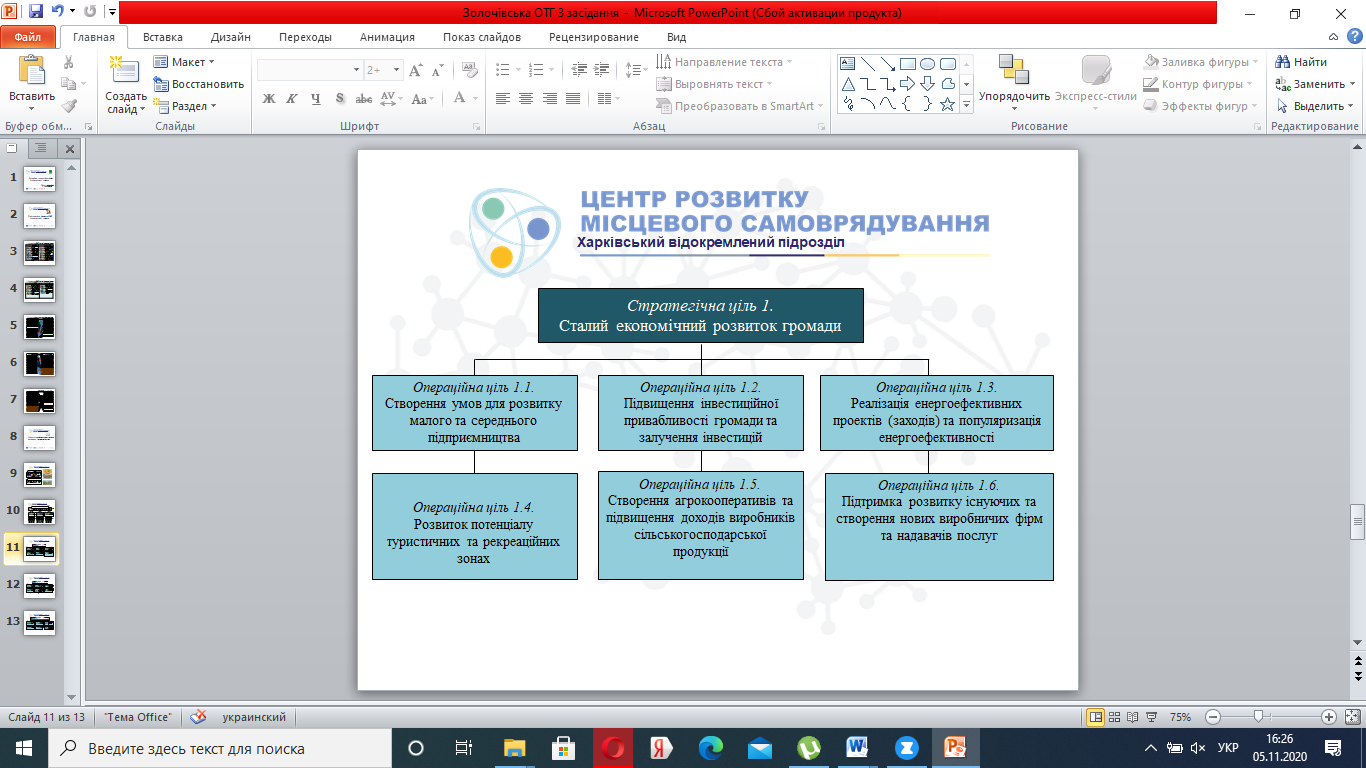 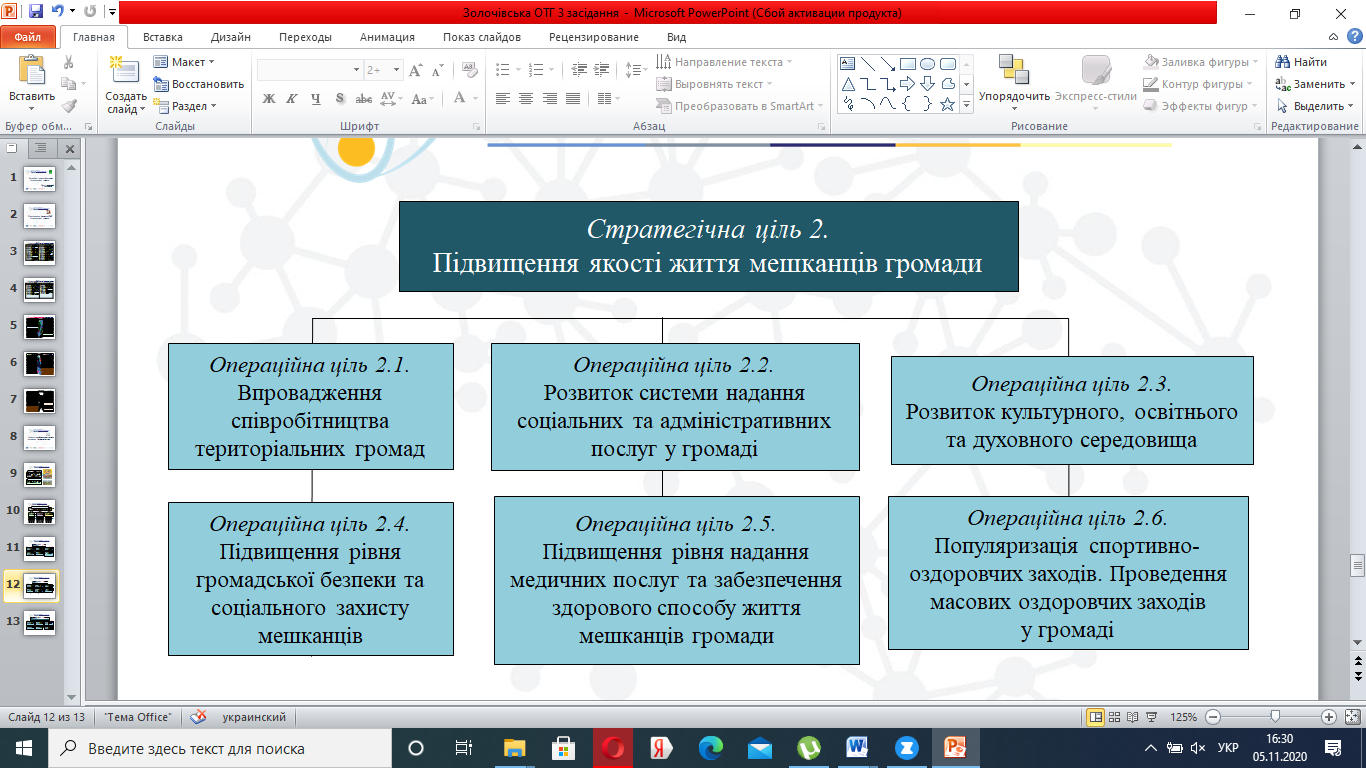 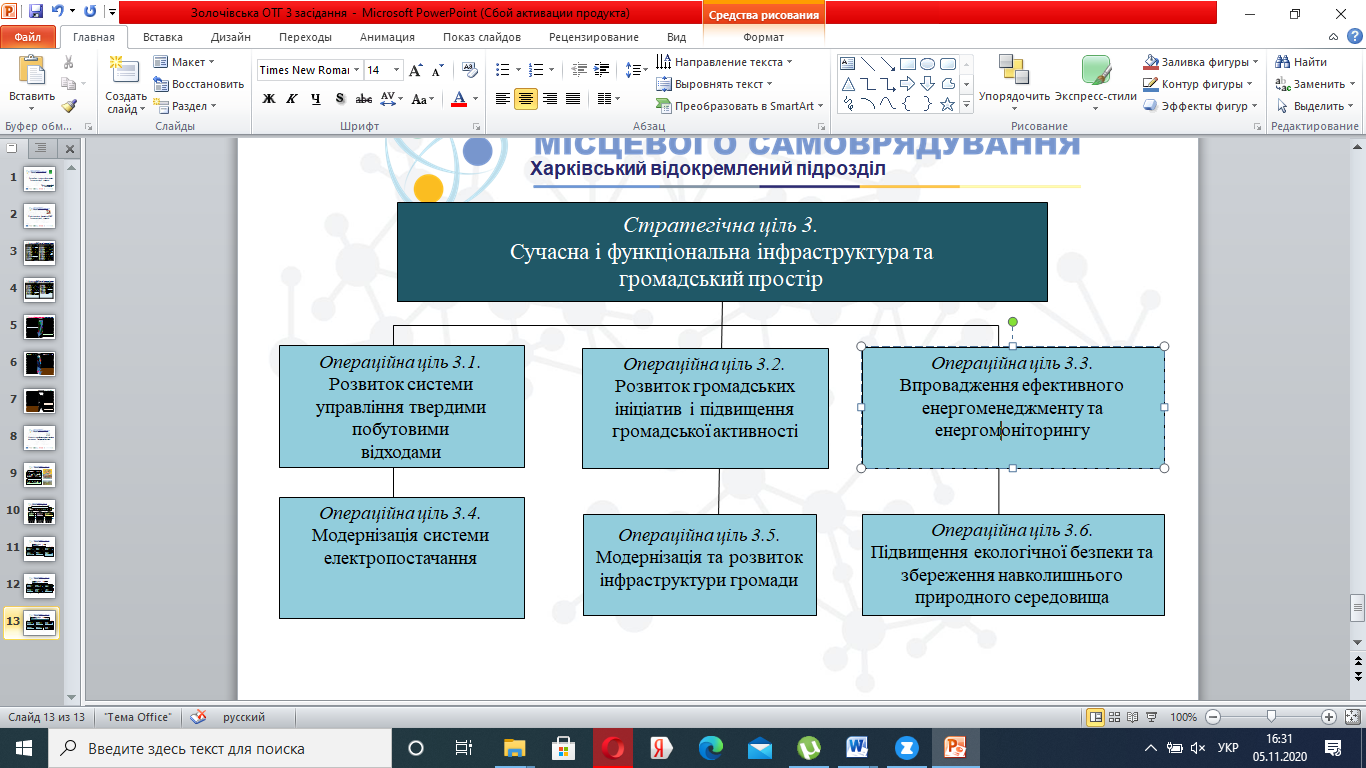 2. МІЖГАЛУЗЕВІ ПРІОРІТЕТНІ ЗАВДАННЯ СОЦІАЛЬНО – ЕКОНОМІЧНОГО РОЗВИТКУ ГРОМАДИСІЛЬСЬКОГОСПОДАОРСЬКЕ ВИРОБНИЦТВОГромада   займає  лідируючі  позиції  по  виробництву  сільськогосподарської  продукції, яку реалізовує в області  та  за  межами. У  громаді  активно  працюють 172  фермерські  господарства, які  обробляють  7269,5097 га  землі  та  669  одноосібників, які  обробляють землю загальною  площею 5232,6676 га. Їх  головний  профіль - вирощування  сільськогосподарської  продукції (зернових) та тваринництво. Галузь  сільського  господарства  на  даний  момент  є бюджетоутворюючою, тому пріоритетом  для  розвитку  місцевої  економіки  є  сприяння  підвищенню   доданої  вартості сільськогосподарської  продукції, яка вирощується  на  території  громади.  Тому  треба  планувати  створення  умов  для  появи  нових переробних підприємств, які б  дозволили  продавати не  тільки  сировину, але  й  продукти  переробки  на  внутрішній ринок.Слід  зазначити, що це, в  першу  чергу, буде  досягнуто  за  рахунок  використання   новітніх  технологій при  виробництві сільськогосподарської  продукції, використання  якісного  посівного  матеріалу, що  забезпечить збільшення  урожайності  сільгоспкультур.  До основних бюджетоутоутворюючих, які  займаються вирощуванням  зернових , а  також  тваринництвом  можна  віднести: СФГ « Віра »,  ФГ «Полянка», ФГ « Ларіне», ТОВ  « Агрофірма», « Вісла»,  ДП ДГ  «Агрономія» та  інші.  Пріоритетні завдання  Програми  щодо  розвитку  сільськогосподарської  галузі  та  вирішення  проблемних  питань  на  2021-2023  роки :- оптимізація  структури  посівних  площ  сільськогосподарських  культур  та  доведення  їх  до  відповідності  відносно оптимізації співвідношення  культур  у сівозмінах;- розвиток  сфери  переробки та збільшення  доданої  вартості  сільськогосподарської  продукції, започаткування  власних  торгових  марок та  брендів;-вирощування   сільськогосподарських культур по  сучасним  технологіям з метою збільшення  виробництва;- розвиток  та  підтримка галузі  тваринництва, підвищення рівня селекційно-племінної роботи в  сільськогосподарських підприємствах та особистих селянських господарствах, підвищення продуктивності худоби на  основі зміцнення  кормової бази та  поліпшення якісного  складу поголів’я;- створення та  підтримка сільськогосподарських виробничих кооперативів, сімейних ферм та  фермерських господарств тощо;- збільшення виплат  за  оренду земельних ділянок ( паїв ) сільськогосподарськими підприємствами та  подальше зростання виплат залежно від результатів господарської  діяльності та фінансово-економічного  стану  орендаря;- впровадження   новітнього  передового вітчизняного  та  іноземного досвіду в сфері  аграрного виробництва, переробки  та  випуску продукції, організація зустрічей, круглих  столів з  аграріями громади та  експертами сфери ;- забезпечення участі аграріїв  Арбузинської  селищної  територіальної громади в державних, регіональних, міжнародних  програмах, проєктах з напрямків підтримки , розвитку сфери  сільськогосподарського  виробництва тощо.                                 ЖИТЛОВО-КОМУНАЛЬНЕ ГОСПОДАРСТВОВ  громаді  функціонує  2 ( два ) підприємства, які здійснюють господарську діяльність в галузі  житлово-комунального господарства, КП « Вода –Ар», та  КП« Арбузинський ККП».     Житловий фонд Арбузинської селищної територіальної громади складається із 4760 домогосподарств,  з них розташованих  у міських поселеннях - 2997, сільських – 1763.Житловий фонд Арбузинської селищної  ради Питома вага домогосподарств, обладнаних водопроводом - 18,3%, каналізацією – 9%,  пічним – 71,2%, природним газом – 8,6%,  мають індивідуальні установки опалення – 10,6%.Протяжність  мережі  водопроводу  становить  36.5 км, з  урахуванням сільських  та  селищних  мереж, більшість  з  них  перебуває в незадовільному  стані і  потребують  капітального ремонту. Водопостачання  відбувається  з підземних водозаборів. У  складі  підземного  водозабору  - 4   свердловини, 3  башти Рожновського. Система  водовідведення  включає  в  себе -  очисну  каналізаційну  споруду. Протяжність  каналізаційної  мережі - 3,7 км.Комунальні послуги з вивезення сміття, водопостачання та водовідведення, асенізації, обслуговування освітлення вулиць, утримання доріг, утримання будинків, гортання снігу, прибирання території селища здійснюється підприємствами комунальної власності КП «Вода-Ар» та КП «Арбузинський ККП».Енергопостачання. Електропостачання на території селищної ради здійснюється філією ПАТ «Миколаївобленерго» та ПрАТ «Атомсервіс». Загальна протяжність мереж зовнішнього освітлення складає  86.47 км.    Газопостачання. Газопостачання в смт Арбузинка, с.Агрономія забезпечується ПАТ «Миколаївгаззбут». Діюча мережа газопроводів високого та низького тиску, які забезпечують газопостачання комунального, приватного та промислового сектору. Села Новокрасне, Полянка та Вишневе, Новоселівка, Марянівка, Воля, Кавуни  на даний час ще не газифіковані.Поводження із твердими побутовими відходами. Розпорядженням Арбузинської районної державної адміністрації від 28 листопада 2011 року виділена земельна ділянка для розміщення та експлуатації сміттєзвалища, розташованого за межами населеного пункту смт Арбузинка, загальною площею 14,2 га.Основними  завданнями щодо реалізації заходів по благоустрою селищної ради є забезпечення утримання в належному санітарному стані території населених пунктів та покращення їх естетичного вигляду.  В першу чергу, це:забезпечення благоустрою вулиць та місць загального користування;забезпечення систематичного збору та вивезення побутових відходів, а також утримання в належному санітарному стані сміттєзвалища;проведення ямкового ремонту вулично-шляхової мережі;ліквідація всіх стихійних сміттєзвалищ на території населених пунктів;поточне утримання пам’ятних знаків на території села;озеленення вулиць та територій громадських установ;утримання кладовищ;поточне обслуговування вуличного освітлення;утримання в належному санітарному стані прибудинкових територій.Реалізовані інфраструктурні проекти.                                            Пріоритетні  завдання Програми  щодо розвитку  галузі  та  вирішення  проблемних  питань на 2021-2023 роки:- проведення  нового будівництва, реконструкції,  ремонту об’єктів водопостачання та  водовідведення, об’єктів поводження з  відходами та рекультивації територій сміттєзвалища тощо;- закупівля транспортних засобів спеціального  призначення та  комплектувальних виробів до них для  комунальних підприємств, пожежної і  спеціальної  рятувальної техніки  та  пожежно-рятувального  оснащення, спеціалізованих  санітарних транспортних засобів для  лікувальних  закладів;- будівництво, реконструкція, ремонт  та  утримання  доріг  місцевого значення, вулиць і доріг  комунальної  власності у  населених  пунктах  громади;- впровадження енергозберігаючих та  енергоефективних заходів в житлово-комунальному господарстві з  метою  скорочення  споживання  підприємствами  галузі  енергетичних та  матеріальних ресурсів для  виробництва комунальних  послуг, термодернізація житлових будинків, проведення модернізації та  переоснащення житлово-комунального  господарства, скорочення понаднормових витрат  води;- створення об′єднань  співвласників багатоквартирних будинків ( ОСББ);- відновлення  роботи  органів  самоорганізації населення -  вуличних  комітетів ;- залучення  інвестицій в  сферу  ЖКГ, з метою  покращення  якості  комунальних  послуг, модернізацію  підприємств.- реконструкція  та створення об’єктів  зеленого господарства, облаштування  джерел та  місць відпочинку на  території  громади ;- проведення  ремонтів  шахтних колодязів, джерел, криниць;  - реконструкціяр,ремонт  мереж  вуличного  освітлення.ОХОРОНА НАВКОЛИШНЬОГО ПРИРОДНОГО СЕРЕДОВИЩА  Соціально- економічний розвиток  громади  тісно  пов'язаний  з  екологічним  станом  довкілля, наявністю екологічних проблем  та  ризиків на  території.Значною  мірою  стан  довкілля  Арбузинської  селищної  ради  обумовлюється  методами ведення  сільського  та  лісового господарства, функціонування об’єктів інфраструктури населених пунктів. Стан  довкілля  обумовлюється  впливом на  нього  усіх  суб’єктів природокористування.Покращення  екологічної  ситуації  дозволить  сформувати в  громаді сприятливий інвестиційний  клімат і  здійснити  докоренні  структурні зрушення в його розвитку. На  території  громади  розташовано -   ставків. По території  протікають  річки: Арбузинка, Корабельна .               Пріоритетні  завдання Програми  щодо  розвитку  галузі  та  вирішення  проблемних  питань  на 2021- 2023  роки:- відновлення  і  покращення гідрологічного режиму  річок, запобігання  руйнування  дамб водних  об’єктів, підтоплення доріг, населених  пунктів, будинків;- впровадження  екологічного безпечного  механізму  утилізації  побутових  відходів;- впровадження  роздільного збирання  твердих  побутових  відходів  у  всіх населених  пунктах селищної  ради, облаштування майданчиків для  збирання та сортування  ТПВ, попередження фактів виникнення  стихійних сміттєзвалищ;- оновлення  контейнерного  господарства;- придбання  транспортних засобів  спеціального призначення  та  комплектувальних виробів до  них для  вивозу твердих  побутових  відходів.                                             ЦИВІЛЬНИЙ ЗАХИСТМісцева   система  оповіщення  Арбузинської  селищної  ради  на  сьогодні  не  створена. Технічний стан та онащення не  відповідає сучасним вимогам (апаратура оповіщення  застаріла) та  потребує  оновлення.Призначення  системи оповіщення  Арбузинської  селищної  ради – оповіщення керівного  складу  ради, членів місцевої комісії з  питань  техногенного-екологічної безпеки та  надзвичайних  ситуацій селищної  ради, відповідних органів цивільного захисту, підприємств, установ, організацій, населення  про  загрозу і  виникнення  надзвичайних ситуацій  природного, техногенного  та  воєнного  характеру в  мирний час та в особливий  період.Пріоритетні  завдання  Програми  щодо  розвитку  галузі  та  вирішення  проблемних  питань  на  2021- 2023  роки:- створення, використання, утримання та  реконструкція  фонду захисних споруд  цивільного  захисту згідно  чинного  законодавства;- забезпечення  навчання  з  питань  цивільного захисту посадових осіб органів  місцевого  самоврядування та  об’єктів господарювання  комунальної власності; здійснення підготовки  населення  до  дій  у  надзвичайних ситуаціях;- створення сучасних систем  організації управління громадою- комунікаційних мереж, баз  даних, систем  оповіщення  населення.СТВОРЕННЯ І  ВИКОРИСТАННЯ  МАТЕРІАЛЬНИХ  РЕЗЕРВІВ ДЛЯ  ЗАПОБІГАННЯ  ТА  ЛІКВІДАЦІЇ НАСЛІДКІВ НАДЗВИЧАЙНИХ  СИТУАЦІЙ     На  сьогодні  природне, техногенне  та  соціально-політичне  становище  в  громаді характеризуються рядом  необхідних  факторів, які  створюють високий  ризик  виникнення надзвичайних ситуацій техногенного,  природного  та  воєнного характеру. Окремо  стоїть  питання протистояння надзвичайній  ситуації  медико- біологічного  характеру, а саме: захворюванню  на  СOVID-19.Наявність  запасів  матеріально- технічних цінностей у  резерві  є  елементом готовності органів  управління і  сил  цивільного  захисту  до  реагування на  надзвичайні  ситуації, зокрема :  проведення  аварійно-рятувальних  та  інших невідкладних  робіт, надання  невідкладної  та  термінової  допомоги  постраждалим, придбання засобів  індивідуального  захисту медичного  призначення, засобів дезінфекції, а також  забезпечення  проведення  робіт  з  ліквідації  надзвичайних  ситуацій  відповідними  силами  цивільного  захисту та  іншими аварійними  формуваннями  громади.  Пріоритетні  завдання  Програми  щодо  розвитку  галузі та  вирішення  проблемних  питань на 2021-2023  роки :- забезпечення  наявності  матеріально-технічних  цінностей  для  проведення  аварійно-рятувальних та  інших невідкладних  робіт, надання  невідкладної  та  термінової  допомоги  постраждалим, придбання  засобів індивідуального захисту  медичного  призначення, засобів  дезінфекції;- забезпечення  проведення  робіт  з  ліквідації  надзвичайних  ситуацій  відповідними  силами  цивільного захисту та  іншими  аварійними  формуваннями  громади.РОЗВИТОК  БУДІВЕЛЬНОЇ   ГАЛУЗІ  ТА  ЗАБЕЗПЕЧЕННЯ   НАСЕЛЕННЯ  ЖИТЛОМ     Житлова  проблема  на  сьогодні  є  однією з  найгостріших  соціальних  проблем як в  Україні, так  і  в нашій  громаді.  Стан  забезпечення  житлом пільгових соціально незахищених  категорій   громадян  вимагає  вжиття  заходів  щодо  створення  сприятливих  умов  для  залучення  широких  верств  населення, держави, органів  місцевого  самоврядування  до  житлового будівництва.  Станом  на  01.01.2021  року  на  квартирному  облікі  Арбузинської  селищної  ради   перебуває   - 58 осіб.     Пріоритетні  завдання  Програми  щодо  розвитку  галузі  та  вирішення  проблемних  питань на 2021-2023  роки:-створення  містобудівного  кадастру як  основи  розроблення  містобудівної  документації;- розроблення  схем  планування  території  громади, генеральних  планів населених  пунктів  Арбузинської  селищної  ради, планів зонування, детальних планів території населених  пунктів;- запровадження  прогресивних  архітектурно-будівельних  рішень  у  розробленні  та  впровадженні  економічних  та  енергозберігаючих  проєктів  соціальних  об’єктів  та  житлових  будинків;- створення  переліку безхозного  майна  громади.РОЗВИТОК РИНКУ  ВНУТРІШНЬОЇ  ТОРГІВЛІ ТА ПОБУТОВИХ  ПОСЛУГМережа  підприємств  торгівлі  громади  станом  на  01.12.2020  року  становить     -  76  функціонуючих торгових точок, у  тому  числі:  магазинів - 60 ,  аптек - 9,  кафе та  їдалень - 9. У  сфері  побутового  обслуговування функціонує 10  об’єктів .Приоритетні  завдання  Плану  щодо  розвитку  галузі  та  вирішення  проблемних  питань  на 2021- 2023  роки:- забезпечення  сталого  розвитку  споживчого  ринку громади, створення  мережі сучасних  об’єктів  торгівлі, кафе, ресторанного бізнесу  та  побутового  обслуговування  населення ;- аналіз  балансу  попиту  та  пропозиції на  споживчому  ринку  громади, аналіз  товарного  насичення  по  закладам  торгівельного  обслуговування та  населених  пунктах;- поліпшення  торгівельного  та  побутового обслуговування  віддалених  сіл громади.РОЗВИТОК МАЛОГО ТА СЕРЕДНЬОГО БІЗНЕСУУ громаді діють __    фізичних осіб підприємців,  малих підприємств - ,юридичних  осіб - .За оперативними даними у сфері малого та середнього підприємництва зайнято близько __  тис. осіб, що складає близько 22% працездатного населення громади. Головними типами бізнесу в громаді є: - вирощування сільськогосподарської продукції;- роздрібна торгівля.Головна галузь малого та середнього бізнесу – це, насамперед,  сільськогосподарське виробництво, яке забезпечує потреби громади та регіону в продукції рослинництва та тваринництва, сприяє розвитку інших галузей, які поставляють матеріальні ресурси та споживають продукцію АПК як сировину, надають транспортні, торгівельні та інші послуги.В громаді здійснюється виробництво зернових, вирощування овочів, випічка  хлібобулочних  виробів та  інше. Наявна галузь тваринництва. Головним пріоритетом для розвитку місцевої економіки є сприяння підвищенню доданої вартості сільськогосподарської продукції, яка вирощується на території громади, а саме: створення умов для появи нових переробних підприємств, які б дозволили продавати не тільки сировину, але й продукти переробки на внутрішньому ринку.  Пріоритетні завдання Програми щодо розвитку галузі та вирішення проблемних питань на 2021 – 2023 роки: -надання консультативної, організаційної, правовою допомоги СПД громади, спрощення та оптимізація процедури реєстрації, перереєстрації підприємницької діяльності, отримання суб’єктами бізнесу дозвільних документів тощо; - забезпечення розвитку сфери переробки сільськогосподарської продукції, ринкової та фірмової торгівлі, започаткування підприємництва в галузі туризму, створення власних торгових марок та брендів; -  розвиток сфер виробництва та підприємств-експортерів громади;          - забезпечення сталого розвитку споживчого ринку ради, створення мережі сучасних об'єктів торгівлі, ресторанногобізнесу та побутового обслуговування населення;- залучення СПД громади до участі та реалізації інвестиційних проєктів, державних та іноземних програм, грантів тощо;- забезпечення умов для стійкого територіального розвитку сфери підприємництва, організація сталого функціонування закладів торгівельного, побутового обслуговування у віддалених селах.РЕФОРМУВАННЯ СИСТЕМИ НАДАННЯ АДМІНІСТРАТИВНИХ ПОСЛУГ   Керуючись ст. с. 25,40 Закону  України « Про  місцеве  самоврядування  в  Україні», ст.8, ч.6 ст.12 Закону України « Про  адміністративні послуги», ріщенням  виконавчого  комітету  затверджено  Перелік  адміністративних  послуг, які  надаються  Арбузинською селищною територіальною  радою в усіх  населених  пунктах  громади.Надання дозволу на розробку проєкту землеустрою щодо відведення земельної ділянки, затвердження проєкту землеустрою щодо відведення земельної ділянки та надання (передачу) її у власність,  надання дозволу на виготовлення технічної документації із землеустрою щодо встановлення (відновлення) меж земельних ділянок в натурі (на місцевості),  затвердження технічної документації із землеустрою щодо встановлення (відновлення меж земельних ділянок в натурі), затвердження проєкту землеустрою щодо зміни цільового призначення земельної ділянки, витяги з рішень  засідань виконкому та сесії селищної ради, видача довідок, видача виписок з господарської книги, надання відповіді на запит щодо отримання публічної інформації, реєстрація місця проживання, видача довідки про адресу місця реєстрації особи, видача довідки про склад сім'ї, видача довідки при народженні дитини на отримання одноразової матеріальної допомоги, видача довідки на отримання матеріальної допомоги у зв’язку зі  смертю, прийом, реєстрація пропозицій, заяв, скарг громадян, контроль їх виконання, присвоєння поштової адреси об’єкту нерухомого майна, дозвіл на зрізання насаджень, дозвіл на проведення зборів, мітингів, маніфестацій  і демонстрацій, спортивних видовищ та  інших масових заходів, затвердження за погодження з  власниками графіків роботи об’єктів торгівлі та побутових послуг, надання роз’яснень та консультацій, утримання  дітей в дошкільній установі, надання в оренду комунального майна, надання в оренду земельних ділянок фізичним особам, надання в оренду земельних ділянок юридичним особам, вирішення земельного спору  та  інші.В 2021  році  розпочнеться  процедура трансформації Центру  надання  адміністративних  послуг щодо  переходу Центру в  Арбузинську  селищну  територіальну  громаду. Реформування системи  надання  адміністративних  послуг є  однією  з  найважливіших складових поліпшення соціально-економічного середовища, а  також  створення  сприятливого бізнес-клімату в громаді.Приоритетними  завданнями   Програми щодо розвитку галузі та вирішення проблемних питань на  2021- 2023 роки:підвищення  рівня матеріально-технічного забезпечення Центру- забезпечення рівного доступу усіх жителів кожного  населеного пункту  громади  до отримання адміністративних, соціальних послуг;підготовка пропозицій щодо узгодження окремих положень  нормативно- правових актів Державної  міграційної служби України, Державного  агентства земельних ресурсів України тощо.СТАН РОЗВИТКУ ІНФРАСТРУКТУРИТранспортна інфраструктура. Транспортне сполучення: вулично-дорожня мережа нараховує 168,51 км, в тому числі покрита асфальтобетоном та бетоном – 130,22 км, піщано-гравієва -  21 км, ґрунтова – 17,29 км; магістраль районного (сільського) значення – 18 км; магістраль обласного значення - 37,8 км.Питома вага автомобільних доріг із твердими покриттям  - 89,3 %.Одним із найважливіших питань об’єднаної громади є стан дорожнього покриття на переважній більшості доріг. Щороку проводиться ямковий ремонт доріг, але ці заходи не можуть вирішити проблему в повній мірі.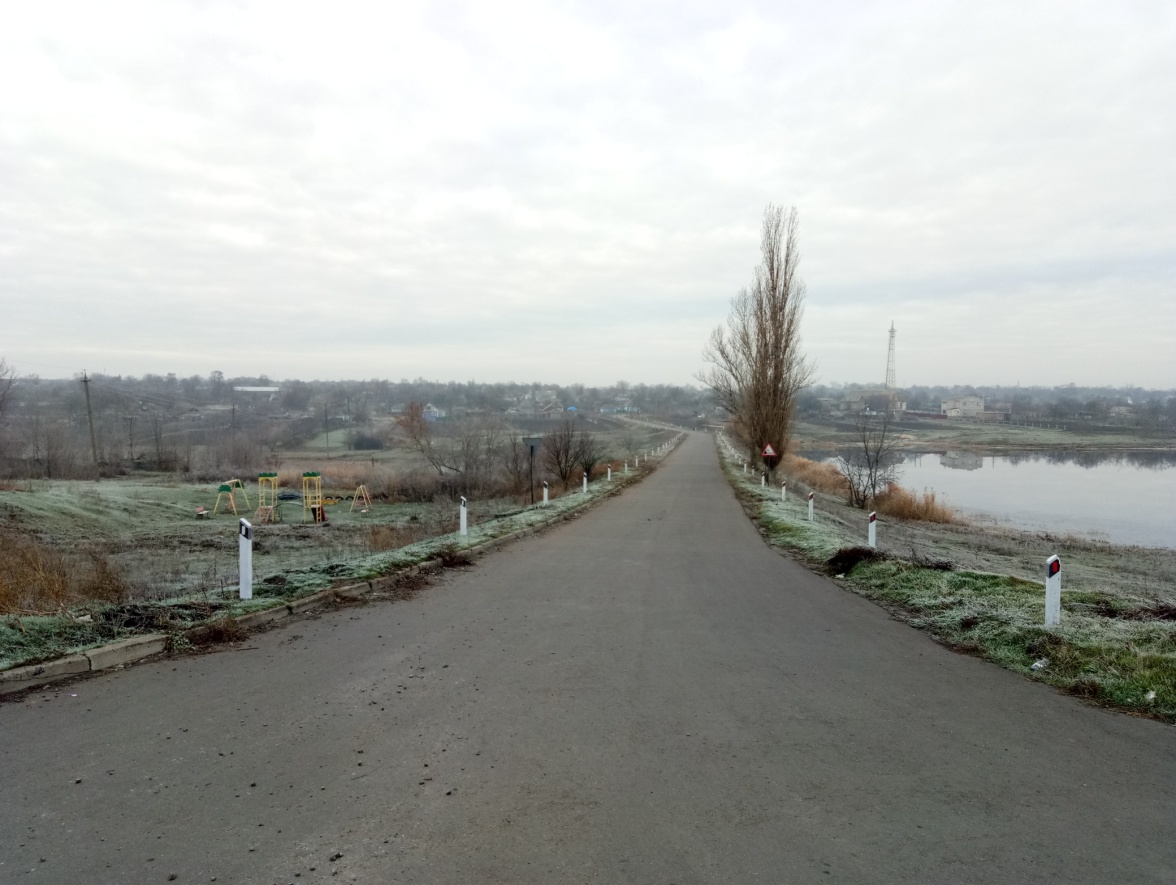 Завдяки децентралізації, селищна громада вперше отримала можливість використати вагомий фінансовий ресурс на розвиток інфраструктури населених пунктів. До цього часу селищна рада могла розраховувати лише на власний, подекуди досить мізерний, бюджет. З огляду на значний спектр проблем, власних коштів вистачало лише на поточне покриття виникаючих витрат.Найближчий автошлях  національного значення : Н -24 Благовіщенське-Миколаїв. Через  територію  громади проходить автошлях  територіального значення: Т-15-10-Арбузинка-Єланець-Нова Одеса  та  дорога обласного підпорядкування  Арбузинка – Вознесенськ.Будівництво, реконструкція, ремонт і утримання автомобільних доріг  загального користування місцевого значення, вулиць і  доріг комунальної власності в населених  пунктах у межах  Миколаївської  області – в рамках Регіональної програми  розвитку  автомобільних  доріг загального  користування, затвердженої   рішенням  облради  від 24.12.2019 № 2, – передбачено в Миколаївській  області на  2020-2022 роки.Залізничний транспорт представлений станцією Кавуни, яка знаходиться на відстані 4 км від селища. Сприятиме розвитку бізнесу наявність та вигідне розташування залізничних магістралей   Одеської  залізниці : Одеса -  Колосівка - Помічна - Москва, Кіровоград -  Первомайськ. Також є площадка для громадської авіації, яка має ґрунтову взлітно- посадочну смугу, розташовану в 600 метрах від смт Арбузинка.Загальна протяжність мереж зовнішнього освітлення складає 27 км, що становить 40 % від загальної протяжності вулично-дорожньої мережі.     Пріоритетні   завдання  до  Програми  щодо  розвитку  галузі  та  вирішення   проблемних  питань на 2021- 2023  роки :- своєчасне  і  повне  задоволення  потреб  для  населення  в  міських, приміських, внутрішніх перевезеннях; створення  умов  для  функціонування  сталого  автомобільного  та  залізничного сполучення жителів  кожного  населеного пункту громади з обласним та  районним  центром  м. Первомайск.Телекомунікаційні системи в Арбузинці представляє вузол зв’язку ПАТ «Укртелеком»,  який надає послуги по телефонії (міжміський та місцевий зв'язок) та відділення Укрпошти. Мережа мобільного зв’язку експлуатуються мобільними операторами: ТОВ «Астеліт»: ПрАТ «Київстар», ПрАТ «МТС Україна». Мережа Інтернет та покриття мобільного зв’язку охоплює майже всю територію селищної ради.Фінансово-кредитна система представлена відділеннями:Територіально відокремлене безбалансове відділення № 10014/0109 Миколаївського обласного управління ВАТ «Ощадбанк»;  -   МРУ «Приватбанку».ДЕМОГРАФІЧНА ПОЛІТИКАДемографічна характеристика Арбузинської ТГТобто, розглянувши дані за останні  роки, можна зробити висновок про негативну динаміку приросту населення громади. Щороку народжуваність зменшується на 10-20%, також спостерігається тенденція до зростання чисельності осіб, що тимчасово покидають громаду.Проаналізувавши паспорт громади (додаток 1), можемо також сказати, що зменшується кількість сімей та домогосподарств селища.  Тобто, при наявності трудових ресурсів, Арбузинська  селищна  територіальна  громада має значну частку непрацездатного населення, що потребує соціального захисту та забезпечення.Динаміка  трудових  ресурсів  Арбузинської  селищної територіальної     громади    станом  на  15.12.2020  року.Як видно з діаграми, спостерігається поступове скорочення чисельності працездатного населення, трудовий потенціал Арбузинської громади щороку зменшується.Національний склад населення: 90,0% українців, 7,1% – росіян, 1,6% – молдован,  1% - білоруси, 0,6% – інші національності.               Структура населення Арбузинської селищної   громади   Арбузинська селищна  територіальна  громада є найбільшою з громадою  району. На її території проживає більше 50 % всього населення району. Рівень працездатного населення не відрізняється від загальнорайонного та становить 55 %. Арбузинська територіальна громада володіє трудовим потенціалом з достатньо високим рівнем освіти та професійно-кваліфікаційного складу, хоч демографічна ситуація не сприяє його нарощуванню. Попри особливості структури, трудовий потенціал здатний забезпечити реформування господарства громади. На сьогодні дуже актуальною є необхідність постійного підвищення якості робочої сили. Високий освітній рівень та загальна культура, глибока професійна підготовка, творче ставлення до праці стає обов'язковою умовою високопродуктивної праці. Зростає кількість працюючих з вищою освітою,  причому найвищий освітній рівень мають штатні працівники державного управління  та фінансової діяльності. В той же час найнижчий освітній рівень мають штатні працівники сільського господарства .Тобто, як свідчать дані діаграми, громада достаньо забезпечена кваліфікованими трудовими ресурсами.ГЕНДЕРНА  ПОЛІТИКАДана  Програма  розроблена з  урахуванням  наказу  Міністерства  соціальної політики України « Про  затвердження інструкції щодо інтеграції гендерних підходів під  час розроблення нормативно – правових актів»  від 07 лютого 2020 року  № 86, потреб  різних соціальних груп  з  метою  забезпечення рівноправних  можливостей жінок  і  чоловіків, та  запобігання  усім  формам дискримінації, неупередженого  ставлення до  всіх  мешканок / мешканців  територіальної  громади .                              Пріоритетні  завдання Програми  щодо  розвитку  галузі  та  вирішення  проблемних  питань  на 2021-2023 роки:- організація  реалізації  державної  політикм  щодо  забезпечення  рівних  прав  та  можливостей  жінок  і  чоловіків,  проведення  просвітницької  діяльності з  питань  гендерної  рівності  та  ліквідації всіх  форм  дискримінації за  ознакою статі;- координація  роботи  структурних  підрозділів  виконавчого комітету  селищної  ради, громадських  організацій та  благодійних фондів з метою  забезпечення  реалізації  державної  політики  стосовно  сімей, дітей та  гендерної  рівності  в  громаді, протидії  торгівлі  людьми, попередження  насильства  в  сімї;- сприяння  створенню умов  для поєднання  жінками  і  чоловіками професійних і сімейних  обов’язків, вжиття заходів, спрямованих  на  формування  гендерної  культури  мешканок /мешканців громади;- розгляд  та  аналіз  звернень  громадян з  питань  забезпечення рівних  прав  та  можливостей жінок  і  чоловіків,  дискримінації за  ознакою  статі, проведення моніторингу надання  гендерно- чутливих послуг на території громади;- забезпечення  включення  гендерного  компоненту до місцевих  цільових  та  бюджетних  програм та  постійне  застосування  гендерно- орієнтованого  бюджетування.   СТАН СПРАВ ЩОДО СОЦІАЛЬНО-ПРАВОВОГО ЗАХИСТУ ДІТЕЙСтаном на 01.11.2020 року в громаді мешкає 4 прийомні сім′ї, в яких  виховується  20 дітей; 2 дитячі будинки сімейного типу, у яких виховується 15 дітей.Пріоритетні завдання Програми щодо розвитку галузі та вирішення проблемних питань на 2021 – 2023 роки:реалізація на відповідній території державної політики з питань соціального захисту дітей та сімей з дітьми, запобігання дитячій бездоглядності та  безпритульності, соціальному сирітству, вчиненню дітьми правопорушень;забезпечення додержання вимог законодавства щодо встановлення опіки та піклування над дітьми; продовження роботи щодо раннього виявлення сімей, які перебувають у складних життєвих обставинах, фахове здійснення соціального супроводу та взаємодії у вирішенні нагальних питань сімей, всебічне та якісне надання соціальних послуг найуразливішим  категоріям населення громади;проведення соціально-профілактичної роботи, спрямованої на запобігання потраплянню в складні життєві обставини сімей, дітей та молоді;забезпечення взаємодії із структурними підрозділами місцевих органів виконавчої влади, органів місцевого самоврядування, підприємствами, установами та організаціями, а також залучення потенціалу територіальної громади до проведення соціальної роботи із сім’ями, дітьми та молоддю.ЗАЙНЯТІСТЬ НАСЕЛЕННЯ ТА РИНОК ПРАЦІГоловними сферами зайнятості в громаді є сільськогосподарське виробництво, малий та середній бізнес, соціальна сфера. Значна чисельність працездатного населення працює в  смт Арбузинка. Постійно зростає кількість працюючих за кордоном. На обліку в Арбузинській районній філії Миколаївського обласного центру зайнятості перебуває 330 осіб  із  них чол. - 220;  жін. -110  . смт Арбузинка  - 187осіб :          чол. - 145, жін.- 142с.Новокрасне      - 40 осіб :          чол. - 15,   жін.- 25с.Полянка,Вишневе -28 осіб:       чол. - 13,  жін. -15         с.Агрономія  -15 осіб :                  чол. - 7,   жін.- 8с.Новоселівка, Воля  - 15 осіб :    чол. -15,  жін.- 5с.Марянівка – 14 осіб                    чол. -11,  жін.- 4с. Кавуни – 31особа :                     чол.-19,   жін.- 12 Розподіл робочої сили за галузямиПріоритетні завдання Програми щодо розвитку галузі та вирішення проблемних питань на 2021 – 2023 роки:сприяння роботі з проведення активної політики зайнятості населення, удосконалення методів профорієнтаційної роботи;сприяння активізації роботи щодо створення нових робочих місць, у тому числі за рахунок залучення інвестицій у розвиток сфери застосування праці в громаді;запобігання поширенню проявів нелегальної зайнятості;збільшення обсягів виробництва діючих підприємств, започаткування нових видів діяльності з метою створення робочих місць;проведення заходів з підвищення кваліфікації, перекваліфікації, надання можливості отримання нових професійних навичок для працюючого населення тощо.Населення та трудові ресурси Сучасна демографічна ситуація в Арбузинській селищної територіальній громаді,  склалася під впливом історичного розвитку території, природного та механічного руху населення.Загальна кількість мешканців громади - 10339 осіб, у тому числі: міське населення – 6112осіб, сільське населення – 4227 осіб ,  дітей  дошкільного віку -  233 шкільного віку –1256 Статевий та віковий склад населення відображає загальні демографічні тенденції як області, так і країни в цілому. Кількість жіночого населення  перевищує чоловіче. Економічно активне населення у віці 18-59 років складає близько 58% від загальної кількості населення, населення пенсійного віку –  по  Арбузинській селищній  раді  - 2854 , із  них : чол. – 1215, жін. - 1638  СОЦІАЛЬНЕ  ЗАБЕЗПЕЧЕННЯ ТА  СОЦІАЛЬНИЙ ЗАХИСТСоціальні послуги надаються відділом   соціального захисту населення Арбузинської селищної  територіальної  громади, який  створено в 2020  році. Також функціонує Центр реабілітації дітей-інвалідів та Територіальний центр соціального обслуговування Арбузинкої  селищної  ради. У бюджеті селищної ради на 2021-2023 роки передбачені кошти на виконання заходів щодо реалізації Комплексної програми соціального захисту населення  «Турбота», в тому числі на фінансову підтримку громадських організацій (Арбузинська районна організація «Всеукраїнська організація інвалідів», «Союз організації інвалідів України», районне товариство чорнобильців, Арбузинська районна організація ради ветеранів).На  території  громади  станом  на 10.12.2020 року  проживає: 4368  осіб, які належать до  пільгової  категорії Арбузинської  селищної  територіальної громади. Кількість населення  по соціальним групам (станом на 10.12.2020 року).             Пріоритетні  завдання Програми щодо  розвитку  галузі та  вирішення  проблемних питань  на 2021-2023 роки :- розвиток  та  збереження  мережі закладів  системи соціального захисту  населення  громади;- підвищення  якості  надання  соціальних  послуг, їх ефективності та  наближення  до  потреб  споживачів;- надання  матеріальної  допомоги на  лікування, малозабезпеченим сімям, військовослужбовцям, в тому числі тим, які  перебувають в зоні АТО та їх сім′ям,  на  поховання окремих категорій громадян;- забезпечення  функціонування Територіального центру  соціального  обслуговування ( надання соціальних послуг ) Арбузинської  селищної  ради;- забезпечення  функціонування Центру  реабілітації дітей- інвалідів;- виділення  коштів  на  відшкодування  вартості  перевезень  осіб  пільгової  категорії  автомобільним  та  залізничним  транспортом;  та  інші  соціальні  відшкодування.ОХОРОНА   ЗДОРОВ′ЯМедична допомога населенню Арбузинської   селищної  територіальної громади надається :- АЗПСМ смт АрбузинкаВсього  працівників -25;  лікарів - 6,  середній  медичний персонал -12;-АЗПС с.Новокрасне, працівників -7;  лікарів – 1,  середній  медичний персонал - 5;- ПЗ с. Новоселівка,  працівників – 3; лікарів – 0, середній  медичний  персонал - 1 ;- ПЗ Агрономія, працівників -4; лікарів - 0, середніх медичних працівників – 2.  Протягом  2020  року  було  укладено   8774  декларацій з  сімейними  лікарями,що  складає 85 %    Центральна районна лікарня (стаціонар на 70 ліжок; 3,6 на 1000 населення в тому числі : хірургічне відділення – 18 ліжок, з яких: 7 акушерсько-гінекологічного профілю; терапевтичне відділення – 25 ліжок, з яких: 10 неврологічного профілю; педіатричне відділення – 10 ліжок.  При закладах охорони здоров'я  функціонує денний стаціонар, в усіх амбулаторіях працює денний стаціонар на дому. З 01.04.2020  року  Арбузинська ЦРЛ ( вторина  ланка ) отримує  фінансування  з НСЗУ ( національна  слуба здоров′я України), і має  дозвіл  на 7  пакетів  надання  медичних  послуг :-хірургічна  допомога  дорослим  і  дітям;- соматична  допомога без хірургічного  втручання;- амбулаторно- поліклінічна  допомога;- амбулаторно лікувальна допомога хворим на ВІЛ\СНІД;- паліотична  стаціонарна  допомога;- паліативна  мобільна допомога;- допомога  хворим  на СOVID-19             Всього  працює в  Арбузинській ЦРЛ -13 лікарів; 43 -  середні медичні працівника.         Пріоритетні  завдання  до  Програми  щодо  розвитку  галузі  та  вирішення  проблемних питань  на 2021-2023  роки :- організація  та  забезпечення  діяльності  первинної  медичної  галузі  відповідно  до  напрямків  державної  політики  у сфері  охорони здоровя;- проведення  роботи  щодо  покращення  матеріально- технічної  бази закладів охорони здоровя громади;- укомплектування  штату працівників  закладів  медичного  обслуговування;- подальша  модернізація  регіональної  сфери охорони здоров′я відповідно до  норм  чинного  законодавства;- забезпечення  ефективної  профілактики  інфекційних та неінфекційних захворювань;-придбання  виробів  медичного  призначення  для  обстеження  на СOVID-19.ОСВІТАВ   Арбузинській селищній  територіальній  громаді цілеспрямовано проводиться робота у сфері дошкільної освіти шляхом оптимізації мережі дошкільних закладів відповідно до потреб населення, соціально-демографічної ситуації, розвитку матеріально-технічної бази дошкільних закладів.Охоплення дітей  від 3 до 6 років різними формами дошкільної освіти  становить 93%.  Діти 5-річного віку  100% охоплені різними формами дошкільної освіти.Станом на 15.12.2020 року в Арбузинській селищній  територіальній  громаді  діє 6 закладів дошкільної  освіти:     - Комунальний  заклад  докільної освіти «Пролісок»Всього: 192 дитини,  із  них:  105  хлопчиків, 87 дівчаток.Полянський  дошкільний заклад «Дзвіночок»Всього: 13 дітей, із  них: 5 хлопчиків, 8 дівчаток.Комунальний заклад Новокрасненський ДНЗ «Малятко»Всього: 28 дітей,  із  них: 13 хлопчиків, 15 дівчаток.    - Агрономійський ДНЗ «Теремок»Всього: 32 дитини,  із  них: 19  хлопчиків, 13 дівчаток.   - Кавунівський дошкільний навчальний заклад «Колосок»Всього: 18 дітей, із них: 8 хлопчиків,10 дівчаток.   - Новоселівський дошкільний навчальний заклад ясла- садок «Казка»Всього : 23 дитини, із них: 12 хлопчиків, 11 дівчаток.        Всього по  дошкільних  закладах 233 дитини, із них: 123 хлопчика, 110  дівчаток.Система освіти розвивається в рамках реалізації Законів України «Про освіту», «Про дошкільну освіту», Програми реалізації державної національної програми «Освіта». Заклади  освіти  Арбузинської   селищної  територіальної  громади : - Комунальний заклад  Арбузинська  ЗОШ І-ІІІ ст. №1 ім. О.ЗакерничногоВсього навчається264 дитини, із них: 142  хлопчика, 122 дівчинки.- Комунальний заклад  освіти Арбузинська ЗОШ І-ІІІ ст. № 2 ім. Т.Г.ШевченкаВсього:546 дітей, із них:285 хлопчиків, 261 – дівчинка- Комунальний заклад « Новокрасненська  ЗОШ І –ІІІ ст. Всього:  136  дітей , із них:  68 хлопчиків, 68  - дівчаток.- Агномійська загальноосвітня школа І-ІІІ ступенівВсього:  128  дітей, із них:  64 хлопчика, 64 – дівчинки.-Новоселівська загальноосвітня школа І-ІІІ ступенів Всього:123  дитини, із них : 64 –хлопчика, 59  - дівчаток.- Кавунівська  загальноосвітня школа І-ІІ ступенівВсього 55 дітей, із них: 25 – хлопчиків, 30- дівчаток.     Всього  навчається  дітей  в  закладах  освіти  громади  1256 дітей, із них: 648 –хлопчиків, 604  - дівчинки.  Загальна  кількість  працюючих  учителів - 119 Автобусний  парк  сфери освіти  складається з 5  автобусів  для  підвезення  дітей.Згідно постанови Кабінету Міністрів України від 22.11.2006 р. № 1591 «Про затвердження норм харчування в навчальних та оздоровчих закладах» учні 1-4 класів забезпечуються безкоштовним гарячим харчуванням. Обов’язковим є дотримання натуральних норм харчування, які наведено в додатку № 7 Постанови № 1591. Школи достатньо укомплектовані педагогічними кадрами. На постійному контролі тримаються питання харчування та підвозу школярів.Сучасними навчальними комп’ютерними комплексами забезпечені всі  загальноосвітні школи.Для організації дозвілля дітей у позаурочний час, на базі загальноосвітніх шкіл району, працюють  гуртки в  комунальному  закладі позашкільної освіти Будинок творчості школярів Арбузинської селищної ради за такими напрямками: науково-технічний, еколого-натуралістичний, художньо-естетичний, туристсько-краєзнавчий, та  інші. Всьго  відвідують  гуртки -174  дитини ; 53 хлопчика, 121 дівчинка.    Пріоритетні  завдання  Програми  щодо   розвитку  галузі  та  вирішення  проблемних  питань  на 2021- 2023  роки :- модернізація  мережі  закладів  освіти  Арбузинської  селищної  ради, проведення  поточних, капітальних ремонтів, реконструкцій, будівництва  із  застосуванням  енергозберігаючих  технологій закладів  освіти;- покращення  матеріально-технічної  бази  закладів  освіти, придбання  навчальних  кабінетів, шкільних  автобусів  за  рахунок  усіх  джерел  фінансування - здійснення  заходів щодо  організації  роботи  забезпечення педагогічними  кадрами, організація  підвищення  їх  кваліфікації на  основі диференційного та  особистісного-орієнтованого підходу;- забезпечення  інтеграції  дітей  з  особливими  освітніми  потребами  у загальноосвітній простір  шляхом  створення  умов  для  їх  навчання  в  інклюзивних  класах  загальноосвітніх  навчальних  закладах;- проведення  роботи  з  національно-патріотичного виховання  дітей та  молоді;- організація  оздоровлення  дітей  у  пришкільних  оздоровчих  таборах із  залученням  волонтерів та  студентів вищих  навчальних  закладів;- удосконалення  підготовки учнів  загальноосвітніх навчальних  закладів до участі у зовнішньому незалежному оцінюванню як передумови забезпечення рівного доступу до вищої  освіти, налагодженні  чіткої системи інформування  випускників, батьків, учителів, громадськості щодо  процедур  проведення  зовнішнього незалежного  оцінювання  на 2021-2023 роки;- збереження  і  розбудова  існуючої  мережі дитячо-юнацької спортивної  школи;- будівництво  нової  та  реконструкція  існуючої матеріально- технічної  бази  закладів  фізичної  культури  і  спорту;- підтримка обдарованої  молоді, лідерів  учнівського  самоврядування.ФІЗИЧНА  КУЛЬТУРА  І  СПОРТ       протягом  всього  періоду функціонування  Арбузинської  селищної  територіальної громади одним  з  пріоритетних  аспектів  її  життєдіяльності  є  підвищення  рівня  забезпечення  населення  громади  сучасними  спортивними  спорудами, покращення  роботи з  багатьох  видів  спорту – дитячо-юнацької  спортивної  школи (ДЮСШ ).Всього  відвідують  спортивні  секції-337  дітей ;  128 – хлопчиків ,109- дівчаток. Порівняльна таблиця наявності спортивних споруд по  Арбузинській ТГ До  мережі  спортивних  споруд  та  об’єктів  громади входять, стадіони, спортивні зали при загальноосвітніх  школах,  спортивні  майданчики. Всі  спортивні споруди  використовуються  за  призначенням.     Пріоритетні  завдання  Програми  щодо  розвитку   галузі  та  вирішення  проблемних  питань  на  2021-2023  роки :- забезпечення  проведення  спортивно- масових заходів для  різних вікових  категорій  населення  громади ;- створення  сприятливих умов  в  організації якісного, змістовного дозвілля  населення  громади ;- Будівництво  нової та  реконструкція  існуючої  матеріально- технічної  бази закладів освіти( спортзали ), закладів  культури  та  спорту.Стадіон «Колос»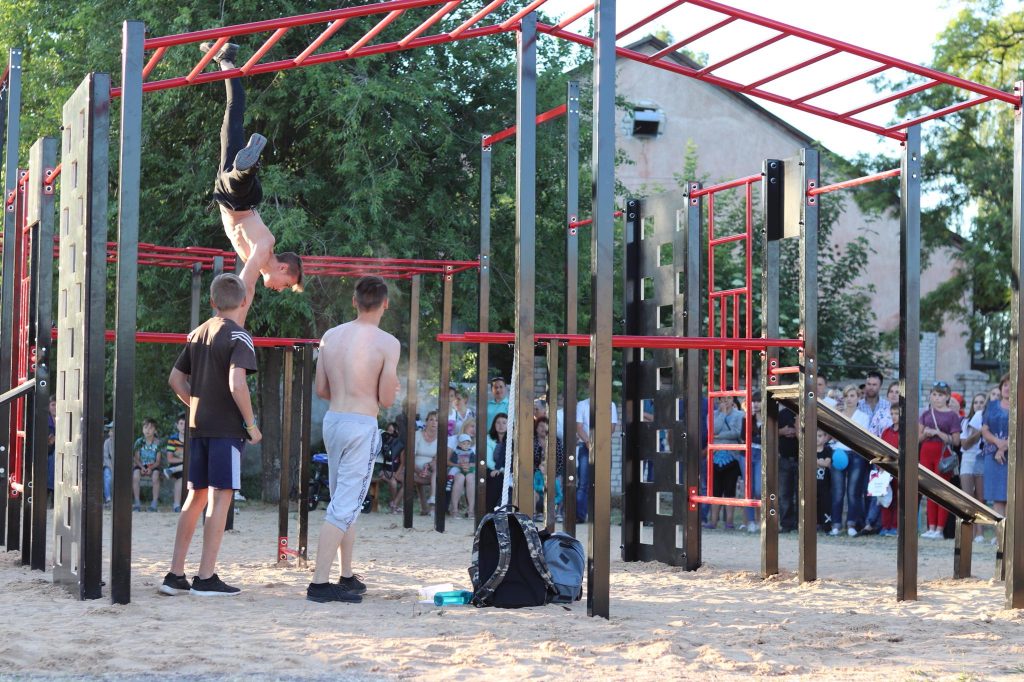 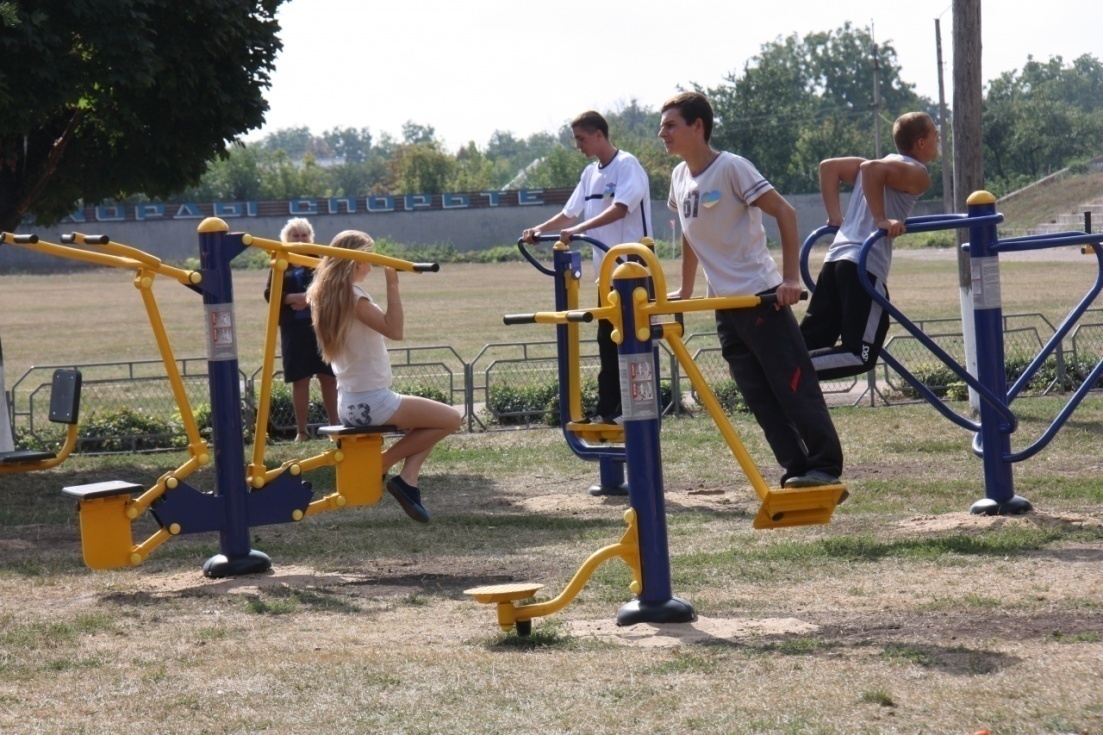 КУЛЬТУРАГоловною метою у сфері культури є зростання духовно-інтелектуального потенціалу суспільства, збереження культурної спадщини та забезпечення доступу населення до культурних надбань. Робота закладів культури спрямована на збереження і розвиток української національної культури, активізації діяльності закладів культури, шляхів збереження існуючої мережі і посилення їх ролі в розгортанні процесів національно-культурного відродження, поліпшення матеріально-технічної бази. Проводяться свята, фестивалі, конкурси, інші культурно-мистецькі заходи, пов'язані з відзначенням календарних та пам'ятних дат в Україні.Мережа  закладів  та  об’єктів  культури та  культурної  спадщини  Арбузинської  селищної  територіальної  громади  з  01.01.2021  року  :   районний будинок  культури  -1   міський будинок культури – 1    будинки  культури – 2    сільські клуби – 4    районна  бібліотека для дорослих -1    районна бібліотека для дітей -1    бібліотеки-філіали – 6.    В  закладах  культури  Арбузинської  селищної  територіальної  громади   46 працюючих.  Пріоритетні  завдання  Програми щодо  розвитку  галузі  та  вирішення  проблемних  питань  на 2021-2023  роки:- поліпшення   матеріально - технічної  бази клубних  закладів  та  бібліотек  шляхом  проведення  капітальних  та  поточних ремонтів, поновлення  роботи  систем  опалення, придбання  обладнання, музичних інструментів за  рахунок із  усіх  джерел  фінансування ;- забезпечення  належного  рівня  збереження  та  використання  об’єктів  культурної  спадщини  громади  для  вільного доступу;- розвиток  туристичної  інфраструктури, розробка туристичних маршрутів;- активізація  роботи  щодо  організації  змістовного культурного  дозвілля населення, особливо  молоді, створення  нових  клубів  за  інтересами для  різних  верств  населення ;- активізація  роботи  по  розшуку  нових  краєзнавчих  матеріалів, проведення  екскурсій з  історичного  минулого  рідного  краю, проведення  пошукової  роботи;- провести  роботу  по  укладанню  охоронних  договорів  на  пам’ятники  археології, історії;- організація  видовищно-розважальних заходів  до державних, народних  свят, проведеня  свят  місцевого рівня (свято  сіл) та  інших  розважальних  заходів;         - участь  у  обласних, всеукраїнських  культурно- масових  заходах;          - забезпечення  всіх  закладів  культури громади  вільним  доступом  до  мережі « Інтернет».Участь  закладів  культури  громади  в  державних, релігійних програмах, конкурсах, проектах, грантах підтримки  та  розвитку  сфери  культури  тощо.Споруджено пам’ятник загиблим під час Великої Вітчизняної війни, пам’ятник чорнобильцям, пам’ятник жертвам голодомору.Місця для проведення публічних заходівПІДТРИМКА ДІТЕЙ ТА МОЛОДІВ Арбузинській ОТГ – 4 прийомні сім’ї (ПС), в них 8 дітей;2 – ДБСТ (дитячі будинки сімейного типу ), в них 12 дітей.Сімей, які опинились у складних життєвих обставинах – 86 (в них 234 дітини). На квартирному обліку ОТГ знаходяться 28 осіб, з числа дітей-сиріт та дітей позбавлених батьківського піклування, з них 2 осіби отримали державну грошову компенсацію на придбання житла.Пріоритетні завдання Програми щодо розвитку галузі та вирішення проблемних питань на 2021 – 2023 роки:збереження повноцінно функціонуючої мережі дитячих закладів оздоровлення та відпочинку;вирішення проблем тимчасової зайнятості та організації змістовного дозвілля молоді;продовження роботи щодо підвищення соціальної активності молоді, творчого розвитку особистості, створення умов для її інтелектуального самовдосконалення;підтримка талановитої та творчо обдарованої молоді;національнально - патріотичне виховання дітей та молоді;залучення молоді до участі в заходах, які проводяться на території громади та за її межами;надання організаційної, консультативної, фінансової підтримки щодо реалізації молодіжних ініціатив;залучення молоді до розробки цільових програм, участі в конкурсах, грантах тощо. МОБІЛІЗАЦІЙНА  ПІДГОТОВКА ТА  ТЕРИТОРІАЛЬНА  ОБОРОНА Оборонат України  базується  на  готовності  та  здатності  органів  місцевого  самоврядування, цивільного  захисту, національної економіки  до  проведення, при  необхідності, відсічі  збройної  агресії, ліквідації  збройного конфлікту, а також  готовності  населення  і території держави до оборони.Актуальність  проблеми  забезпечення  безпеки  населення  і  територій  від  збройної  агресії  зумовлена  тривалою  агресією  з боку терористичних  угрупувань  Російської Федерації  у Донецькій  та  Луганській областях, починаючи  з 2015  року, тенденціями  зростання  проявів  тероризму.  З  кожним  роком зростають  випадки  терористичної  діяльності, сукупні масштаби  прямих  і  опосередкових  втрат  ( людських, економічних, інтелектуальних та інших) від  вражаючих  факторів  терористичної  діяльності.Основною  метою  діяльності   Арбузинської  селищної  територіальної  громади є поліпшення  роботи  з  питань  сприяння  організації  призову  громадян  на  строкову військову  службу, підготовки  молоді  до  військової  служби  та  проведення  якісної  приписки  юнаків  до  призивної  дільниці  з  метою  взяття  їх  на  облік, визначення  кількості  та  ступення  придатності  до  військової  служби, що  дає  змогу  провести  попередній розподіл   призовних ресурсів по  видах  Збройних  Сил України та  покращити  стан  виконання  законодавства  про  військовий  обов’язок  та  військову  службу  в  Україні та  військово- патріритичне виховання молоді.Пріоритетні  завдання Програми  щодо  розвитку  галузі та  вирішення  проблемних  питань  на 2021- 2023  роки:- інформаційне  забезпечення  підприємств, установ, організацій, населення  громади  з  питань  мобілізації ;- уточнення  облікових  даних  військовозобов’язаних  запасу ;-  проведення  роз’яснювальної  роботи  серед  військовозобов’язаних  щодо   проходження  військової  служби  за  контрактом  та  в  резерві;- забезпечення  підготовки призивної дільниці громади  до  проведення  приписки  та  призову  юнаків;- вдосконалення  та  підвищення  ефективної  роботи, пов’язаної із  забезпеченням  територіальної  оборони;- створення ефективних  сил  територіальної  оборони  місцевої  ланки   територіальної  підсистеми  Єдиної системи  територіальної  оборони;- розроблення  організаційних  заходів  щодо  забезпечення  роботи  територіальної  оборони  громади;- вжиття  заходів  щодо  забезпечення  пунктів  управління  штабу  територіальної оборони громади  засобами  автоматизації  та  зв’язку.     SWOT- аналізSWOT-аналіз Арбузинської об´єднаної територіальної громади був проведений виходячи з матеріалів дослідження соціально-економічного стану громади та залучення до процесу формування її сильних та слабких сторін експертів, підприємців, громадськості, працівників органів місцевого самоврядування. Після проведення аналізу внутрішніх факторів та використання потенціалу громади, бачення ситуації узагальнимо наступним чином:Залучення громадян до вирішення важливих питань у житті громадиКонсультації з громадськістю проводяться з метою залучення громадян до участі в управлінні державними справами, надання можливості для їх вільного доступу до інформації про діяльність селищної ради, а також забезпечення гласності, відкритості та прозорості її діяльності. Проведення таких консультацій має сприяти налагодженню системного діалогу з жителями, підвищенню якості підготовки рішень з важливих питань державного і суспільного життя з урахуванням громадської думки, створенню умов для участі громадян у розробленні проєктів таких рішень. Такі заходи проводяться з питань, що стосуються суспільно-економічного розвитку держави, реалізації та захисту прав і свобод громадян, задоволення їх політичних, економічних, соціальних, культурних та інших інтересів, а результати враховуються під час прийняття остаточного рішення або в подальшій роботі.При прийнятті рішення про створення та впровадження проєкту для покращення послуг обов’язково враховуються думки громадян, обираються найбільш актуальні, «наболілі» питання. Жителі  Арбузинської селищної територіальної громади мають можливість вплинути на вибір проєкту як безпосередньо звернувшись до керівництва (усні та письмові звернення, скарги, пропозиції тощо), так і через народного обранця – депутата, який вивчає проблеми своєї дільниці та виносить їх до розгляду на сесії селищної ради. Вагомою гарантією вираження думки громадян є конституційно закріплений інститут звернень громадян до органів місцевого самоврядування та їх посадових і службових осіб (ст. 40 Конституції України). Ретельний облік і аналіз пропозицій, що надходять від різних громадян, дає уявлення, нехай не завжди повне і точне, про характер і спрямованість суспільної думки. Гарантією дієвості громадської думки, що виражена у пропозиціях і зауваженнях громадян, стає конституційне положення про обов’язок зазначених суб’єктів у встановлений законом строк розглянути звернення громадян і дати на них обґрунтовані відповіді. Ключова якість влади, яка поверне довіру населення - це відкритість. Люди повинні розуміти, що чиновники працюють чесно та для громади.При вирішенні звернення щодо задоволення законного інтересу залишається простір для розсуду посадової особи в процесі прийняття рішення, враховуються фактичні можливості, доцільність, сімейний і матеріальний стан громадянина, який звернувся та деякі інші чинники.Основні форми громадської участі, які використовує селищна рада: інформування громадськості, «гарячий телефон», прийом громадян, громадські слухання, громадське представництво в радах  для прийняття рішень тощо. Інформація про проєкти, ініціативи, можливості та рішення вивішується для ознайомлення на інформаційних стендах, постійно оновлюється, подаються об'яви в місцеву газету. Час від часу, організовуються громадські зібрання, збори, де обговорюються деталі проєктів, а кожен громадянин має можливість поставити запитання керівництву та отримати конструктивну відповідь. Також  є  сайт  Арбузинської селищної територіальної  громади.Слід відзначити, що громадська участь допомагає виявленню  проблем, потреб і цінностей, сприяє виробленню нових ідей, пошуку нових рішень щодо розв’язання окремих проблем, оцінці альтернатив управлінських рішень, забезпечує контроль за діями влади, тим самим запобігаючи проявам корупції.Водночас громадська участь може мати й відповідні недоліки. Недосконало організована, вона може призвести до появи нових численних ідей, альтернатив, які, у свою чергу, зумовлюють розпорошення діяльності органів влади, їх перевантаження, отримання помилкової інформації в зв’язку  з недостатньою експертною підготовкою учасників, збільшення тривалості процесу прийняття державного управлінського рішення, а відповідно підвищення його вартості. Крім того, в суспільстві діє ціла низка чинників, що утруднюють активну участь громадян у розв’язанні суспільних проблем, а саме: громадська апатія та скепсис, слабка мотивація у ставленні до суспільних проблем, брак знань та досвіду щодо здійснення громадської участі, певні суспільно-політичні стереотипи, відсутність демократичних традицій та навичок.ОСНОВНІ ЗАВДАННЯ ТА МЕХАНІЗМИ РЕАЛІЗАЦІЇ ПРОГРАМИ СОЦІАЛЬНО-ЕКОНОМІЧНОГО РОЗВИТКУ АРБУЗИНСЬКОЇ  СЕЛИЩНОЇ ТЕРИТОРІАЛЬНОЇ ГРОМАДИВідповідно до визначених цілей розвитку громади варто  відокремити конкретні завдання, що можуть бути виконані в короткостроковому періоді.Розвиток економічного потенціалу Арбузинської селищної територіальної громадиПріорітет розвитку 1.1.Залучення інвестицій в економіку громади і створення сприятливого інвестиційного клімату 1.1.1.Залучення та підтримка нових інвесторів 1.1.2.Доступне та якісне транспортне сполучення 1.1.3.Забезпечення прозорого конкурентного середовищаПріорітет розвитку 1.2. Підтримка підприємств усіх форм власності та сприяння розвитку бізнесу 1.2.1. Збереження та сталий розвиток існуючих підприємств, фізичних осіб – підприємців 1.2.2. Зростання обсягів реалізованої продукції, товарів та послугПріорітет розвитку 1.3. Впровадження новітніх технологій, екологізація та модернізація виробництва  1.3.1. Раціональне використання ресурсів, екологічна безпека виробництва  1.3.2. Використання альтернативних видів енергії 1.3.3. Створення ефективної системи управління поводження з побутовими відходами 2.Висока якість життя людиниПріорітет розвитку 2.1. Збереження навколишнього природного середовищаЗавдання 2.1.1. Формування екологічного світосприйняття у населення 2.1.2. Поліпшення екологічного стану навколишнього природного середовища 2.1.3. Покращення стану рекреаційних зон, очищення територій природних рекреаційних зон та територій навколо населених пунктівПріорітет розвитку 2.2. Забезпечення населення якісними житлово-комунальними послугамиЗавдання 2.2.1. Забезпечення населення якісною питною водоюЗавдання 2.2.2. Покращення рівня благоустрою громади2.2.3. Покращення матеріально-технічної бази та підвищення енергоефективності закладів соціальної сфериПріорітет розвитку 2.3. Формування умов та підтримка здорового способу життя 2.3.1. Розвиток спорту 2.3.2. Покращення рівня медицини в громаді 2.3.3. Забезпечення соціального захисту населення громади 2.4. Розвиток культурного і духовного середовища Завдання 2.4.1. Підтримка розвитку культурно-мистецьких закладів2.4.2. Збереження і розвиток історико-культурної та духовної спадщини, створення умов для патріотичного виховання населення, активізація громадськості у вирішенні соціально – економічних питань3. Збереження та розвиток території Пріорітет розвитку 3.1.Підвищення рівня зайнятості населенняЗавдання 3.1.1. Підтримка та забезпечення сталого розвитку діючих підприємств та створення нових,  сприяння самозайнятості населенняПріорітет розвитку 3.2. Комплексний розвиток територій в інтересах територіальних громад 3.2.1. Розвиток інфраструктури сіл та селища територіальної громади 3.2.2. Сталий комплексний розвиток територій громадиФІНАНСОВЕ ЗАБЕЗПЕЧЕННЯ РЕАЛІЗАЦІЇ ПРОГРАМИ СОЦІАЛЬНО-ЕКОНОМІЧНОГО РОЗВИТКУ АРБУЗИНСЬКОЇ ТГФінансове забезпечення реалізації Програми здійснюватиметься за рахунок:коштів Державного бюджету, в тому числі Державного фонду регіонального розвитку, державних субвенцій об'єднаним територіальним громадам на розвиток інфраструктури;коштів галузевих (міжгалузевих) державних цільових програм та бюджетних програм центральних органів виконавчої влади, що спрямовуються на розвиток відповідної сфери в регіонах;субвенцій, інших трансфертів із державного бюджету місцевим бюджетам;коштів місцевих бюджетів (в тому числі, коштів бюджету розвитку);коштів міжнародної технічної допомоги, міжнародних фінансових організацій;коштів інвесторів, в тому числі, на умовах державно-приватного партнерства, власних коштів підприємств; інших джерел, не заборонених законодавством.КООРДИНАЦІЯ ТА КОНТРОЛЬ ЗА ХОДОМ ВИКОНАННЯ ПРОГРАМИКоординацію та контроль за ходом виконання Програми здійснюють  постійні комісії Арбузинської  селищної ради та виконавчий комітет Арбузинської  селищної ради.Результати виконання Програми         Виконання Програми дасть змогу:- покращити гармонійний та скоординований розвиток  територіальної громади Арбузинської  селищної ради, всіх організацій і установ, навчальних та культурно-просвітницьких закладів, розташованих на її території;- зміцнити матеріально-технічну базу закладів освіти та культури, медицини;- сприяти зростанню добробуту та підвищенню життєвого рівня населення територіальної громади.         Спрямування інвестиційних потоків у різні сфери економічної та соціальної діяльності дозволить забезпечити вирішення основних соціальних питань  жителів  громади.         Для забезпечення ефективного використання бюджетних коштів передбачається концентрація видатків на  першочергові заходи цільових Програм, які реалізовуватимуть пріоритетні завдання даної Програми.Результатами виконання Програми будуть:•	проведення інвентаризації наявного матеріально-технічного і ресурсного потенціалу та розроблення пропозицій щодо можливостей ширшого його використання;•	забезпечення населених пунктів території Арбузинської селищної територіальної громади технічною документацією, що дасть можливість поліпшити інвестиційну ситуацію та визначити перспективи розвитку територій;•	забезпечення сталого функціонування та розвитку житлово-комунального господарства;•	сприяння розвитку інфраструктури, поліпшення стану доріг, підвищення рівня надання послуг з пасажирських перевезень;•	поліпшення благоустрою населених пунктів;•	активне впровадження енергозберігаючих технологій;•	ефективне функціонування мережі освітніх закладів та розвиток фізкультури і спорту;•	збереження історико-архітектурної та культурної спадщини;•	підвищення рівня якості надання медичних послуг мешканцям громади;•	збільшення рівня доступності первинної медико-санітарної допомоги;•	оптимізація мережі навчальних закладів;•	підвищення результативності освіти; зменшення вартості навчання одного учня;•	підвищення якості життя мешканців громади шляхом підвищення якості надання соціальних та освітніх послуг;•	підвищення якості умов для організації дозвілля населення громади, творчого розвитку та естетичного виховання громадян, збільшення відсотка населення, охопленого культурно - дозвільною діяльністю;•	залучення більшої кількості населення до регулярних занять фізичною культурою та спортом та підвищення згуртованості громади.      Виконання передбачених заходів дасть можливість досягти більш високого рівня соціально-економічного та культурного розвитку  територіальної громади Арбузинської  селищної ради  та сприятиме підвищенню рівня соціальної захищеності населення. Протягом дії  програми питання місцевого розвитку вирішуватимуться, виходячи з інтересів  громади, на основі активної участі кожного члена виконкому, кожного депутата Арбузинської  селищної ради та за участю найбільш активних жителів  території  Арбузинської громади.       Звітування про виконання Програми здійснюється за підсумками року на сесії Арбузинської  селищної ради.Додаток 1Перелік інвестиційних проєктів,  які плануються до реалізації у 2021-2023 роках в Арбузинській ТГДодаток 2Орієнтовний перелік показників соціально-економічного розвитку об’єднаної територіальної громади Арбузинська селищна рада Миколаївської області   	Секретар селищної  ради                        Наталя Федорова1.Ініціатор розроблення програмиВиконавчий комітет Арбузинської  селищної  ради2.Підстави для розробки ПрограмиЗакон України «Про місцеве самоврядування в Україні», Законів  України «Про  добровільне об′єднання  територіальних  громад,   « Про  початок  реорганізації  Кавунівської  сільської  ради, Агрономійської  сільської  ради, Новоселівської  сільської  ради шляхом  приєднання  до  Арбузинської  селищної  ради  відповідно до  Закону  України  « Про  місцеве  самоврядування  в  Україні».      -Державна  стратегія регіонального розвитку  на 2021-2027 роки, затверджена  постановою Кабінету  Міністрів  України від  05.08.2020 року № 695.        - Стратегія  розвитку  Миколаївської  області  на  період до 2027  року.-Розпорядження  голови Миколаївської ОДА від 11.12.2020 року «Проєкт Програми економічного і соціального розвитку області на 2021 рік».- Стратегія  сталого розвитку  Арбузинської  селищної  територіальної  громади на 2019-2026 роки.- Закон України  « Про  державне прогнозування  та  розроблення  програм  економічного і  соціального  розвитку України.- Наказ Міністерства соціальної  політики України « Про  затвердження  інструкції щодо інтеграції гендерних підходів під  час розроблення нормативно-правових актів» від 07 лютого 2020  року № 86.3.Розробник програми Виконавчий  комітет Арбузинської селищної  ради, структурні  відділи  селищної ради4.Співрозробники програмиСтруктурні підрозділи виконавчого комітету      ради5.Відповідальні виконавці програмиУправління, відділи, служби селищної ради, комунальні підприємства  Арбузинської селищної ради та суб’єкти господарювання (за їх згодою) 6.Учасники програмиУправління, відділи, служби селищної ради, комунальні підприємства  Арбузинської селищної  ради та суб’єкти господарювання (за їх згодою)7.Термін реалізації програми2021 - 2023 роки8.Загальний обсяг фінансових ресурсів, необхідних для реалізації Програми.Всього,тис ,грн. у тому числі :10.Кошти  державного бюджету    тис .грн.	-11.Кошти  бюджету територіальної громади	1 344 334 тис. грн.РозділиСтруктура Плану соціально - економічного розвитку Арбузинської селищної  територіальної громади на 2021 – 2023 рокиВступЧастина І. Аналітична частина Плану соціально - економічного розвитку Арбузинської територіальної громади на 2021 – 2023 рокиЧастина ІІ. Основні цілі та пріоритети соціально – економічного розвитку територіальної громади на 2021 – 2023 рокиМіжгалузеві пріоритетні завдання соціально – економічного розвитку громади на 2021-2023 рокиСільськогосподарське виробництвоЖитлово-комунальне господарствоОхорона навколишнього природного середовищаЦивільний захистСтворення використання матеріальних резервів і запобігання та ліквідації наслідків надзвичайних ситуаційРозвиток будівельної галузі та забезпечення населення житломРозвиток ринку внутрішньої торгівлі та побутових послугТранспорт, зв’язок та інформаційні технологіїРозвиток малого та середнього бізнесуРеформування системи надання адміністративних послугДемографічна політикаГендерна політикаСтан справ щодо соціально-правового захисту дітейЗайнятість населення та ринок праціСоціальне забезпеченняОхорона здоров'яОсвітаФізична культура і спортКультура і туризмПідтримка дітей та молодіМобілізаційна підготовка та територіальна оборонаSWOT- аналізКількість сільськогосподарських юридичних осіб, створених на території села, всього, із них: – фермерських господарств172в них землі, га, всього:7269,5097в т.ч. орендованої,  га9312.356– приватно-орендних( одноосібники ) 669в них землі, га, всього:5232,6676в т.ч. орендованої,  га1856.4230–  ТзОВ  -в них землі, га, всього:-в т.ч. орендованої,  га-– сільськогосподарських виробничих кооперативів 1в них землі, га, всього:190,21в т.ч. орендованої,  га190.21Назва населеного пунктуЗагальна кількість житлових будинківУтому числі багатоповерховихАрбузинська  ТГ476016смт Арбузинка299716с.Полянка с.Вишневес.Новокрасне 4771с.Кавуни397с.Новоселівка1100с.Мар′янівка517с.Воляс. Агрономія35710с. Новий Ставок15-Кількість   населення10339тис.чолВ т.ч.чоловіків   2970 тис.чолжінок    3142 тис. чол.Кількість пенсіонерів 2854 тис. чол.чоловіків 1215 тис.чолжінок 1638 тис.чолвідсоток пенсіонерів від загальної кількості населення 29.8Щільність проживання 21,0 чол/км2Смертність на 1000 жителів Природний приріст/скорочення населення на 1000 жителів Середній вік41 рікНаселені пункти громадиВсього населенняВ тому числіВ тому числіВ тому числіЗ них безробітніНаселені пункти громадиВсього населенняУ віці від 0 до 17 років18-59 років60 років і більшеЗ них безробітніАрбузинська ТГ10339330смт Арбузинкачол.жін.61123142                                 2970187с. Новокраснечол.жін.      1259592                                     667192 9597858 4214372097613340с. Кавуничол.жін.828365463143647949723726018864124Агрономійська сільська радачол.жін.804388416187949338318320023411112315Новоселівська сільська радачол.жін.1058 520538             208      115        936523323201987312519№Назва галузіКільк, чол% зайнятого населення% до працездатного населення% до всього населення1Сільське господарство79552,9329,6116,262Промисловість301,220,680,373Будівництво232,271,270,74Транспорт542,191,230,675Торгівля1265,122,861,576Державна служба 9514,548,144,477Освіта, культура18416,259,094,998Харчова промисловість140,570,320,179Охорона здоров´я814,912,751,51   Населені пункти і складі ОТГПенсіонериОдинокі пенсіонери на обс.тер.центріДіти війниУчасники ВВВ – друга світова війнаСім’ї загиблихУчасники бойових дій АТО, ООСУчасники бойових дій, інтернаціоналістиПостраждалі від аварії на ЧАЕС Особа з інвалідністюОсоба з інвалідністю - дитинаАрбузинкаЧол90019107133100261713417АрбузинкаЖін118535258302081219с. Новокраснечол63815411335161с. Новокраснежін13014456012262с. Полянка, с. Вишневечол1603051072с. Полянка, с. Вишневежін20212100052с. Агрономіячол68413011923274с. Агрономіяжін1307442102242с. Нові Ставкичол400010001с. Нові Ставкижін800000001с. НовоселівкаЧол2413071140с. Новоселівкажін39312100071с. Мар’янівкачол73110370141с. Мар’янівкажін234241000141с. Волячол1803033021с. Воляжін906200030с. Кавуничол491911812171с. Кавунижін947344002142Всього:2854106588685176384342565чол12153415421173382921121жін16387243447301421444№з/пПерелік спортивних спорудСтаном на 01.01.2020р.Станом на01.01.2021+/-123451.Спортивних споруд,  всього: 605701.1у тому числі : внесені до Єдиного електронного всеукраїнського реєстру спортивних споруд 3302.Стадіони з трибунами на 1500 місць і більше2203.Легкоатлетичні ядра (арени), що не входять до складу стадіонів---4.Легкоатлетичні манежі---5.Площи   Площинні спортивні споруди  - всього, з них:454305.1.- спортивні майданчики з тренажерним обладнанням22-5.2.  - спортивні майданчики з нестандартним тренажерним обладнанням22-5.3.- тенісні корти---5.4.- футбольні поля555.5.- інші спортивні майданчики363406.Із загальної  кількості (з рядка 5) із синтетичним покриттям 2207.Спортивні зали площею не менше 162 м243-8.Плавальні басейни – всього, з них:---8.1.– 50 - метрові---8.2.– 25 - метрові---8.3.– інші---9.Із загальної кількості (з рядка 8) криті плавальні басейни – всього, з них:                                                                                                   ---9.1.– 50 - метрові---9.2.– 25 - метрові---9.3.–  інші---10.Стрілецькі тири криті і напіввідкриті на дистанцію не менше 25 метрів33-11.Стрілецькі стенди (круглі, траншейні)-         --12.Біатлонні стрільбища---13.Стрільбища для стрільби з лука---14.Велотреки                                 ---15.Кінноспортивні бази---16.Споруди зі штучним льодом – всього, з них:---16.1.– площею 30 х 60 м.---16.2.–  криті---17.Веслувально-спортивні бази---18.Веслувальні канали---19.Водноспортивні бази---20.Трампліни лижні  - всього:---20.1у т. ч. для фристайла---21.Лижні бази ---22.Інші спортивні споруди - всього:66-22.1із них: з тренажерним обладнанням11-23.Об′єкти, які протягом року: 23.- збудовані 10023.- реконструйовані ---23.- відремонтовані12 - спортивна зала Арбузинської ЗОШ №2, футбольне поле на стадіоні «Колос» в смт Арбузинка+223.- незавершені будівництвом-Багатофункціональний спортивний майданчик зі штучним покриттям за адресою: смт Арбузинка, вул. Шевченка, 191-23.- незавершені ремонтом---23.- передані до інших форм власності---23.- перепрофільовані---23.- здані в оренду---23.- ліквідовані---24.Споруди, які відповідають міжнародним стандартам---25.Кількість проведених на базах олімпійської, паралімпійської та дефлімпійської підготовки:25.- міжнародних змагань---25.- всеукраїнських змагань---25.- навчально-тренувальних зборів---26.Обсяги та джерела фінансування розвитку матеріально-технічної бази сфери фізичної культури та спорту:26.- з державного бюджету26.- з місцевого бюджету4 449530 грн760 тис.грнНазва населеного пунктуНазва закладуНа яку кількість осіб розрахованоМультимедійне обладнанняПлата за використання для мешканців громадисмт АрбузинкаАрбузинський міський Будинок культури400--смт АрбузинкаАрбузинський міський клуб180--с. ПолянкаПолянський сільський клуб150--с. НовокраснеНовокрасненський сільський клуб --СИЛЬНІ СТОРОНИСЛАБКІ СТОРОНИ1. Наявність дешевих трудових ресурсів та порівняно висока кваліфікація робочої сили.2. Розвинене сільське господарство.3.Значний досвід та можливості реалізації інвестиційних проєктів.4. Сприятливі кліматичні умови.5. Родючі землі, рівнинний рельєф.6. Розвинена мережа надання основних адміністративних, освітніх, медичних послуг для населення громади.7. Розвинена мережа закладів торгівлі та громадського харчування.8. Зручне транспортне сполучення та розвинута транспортна інфраструктура.9. Газифікація.10. Культурна та історична спадщина.11. Тісні  економічні  зв’язки  з обласним центром.12 Наявність  потужних  сільгосппідприємств .13. Якіснв дошкільна та  позашкільна освіта,наявність аграрного ліцею.14.Перспективна,активна  ,ініціативна молодь.15.Розвинута  фізкультурно-спортивна інфраструктура.16.Велика кількість малих землевласників та грунти придатні до  виробництва екологічної чистої продукції.17. Наявність Стратегії сталого розвитку Арбузинської селищної  територіальної громади на 2019-2026 роки.1.Сезонне  безробіття  у  сільському  господарстві.2. Високий рівень безробіття,тінізація  бізнесу та неофіційні зарплати.3. Відсутність Генеральних  планів  по  населених пунктах ТГ . 4. Недостатність коштів для фінансування розвитку.5. Не достатній рівень забезпеченості населення послугами водопостачання та водовідведення. Погана якість води. 6. Перевищення смертності над народжуваністю.7. Значна енерговитратність виробництва та житлово-комунального господарства.8. Недостатній рівень благоустрою населених пунктів ТГ.9. Незадовільний транспортно-експлуатаційний стан автомобільних доріг.10. Нерозвинута мережа місць для дозвілля молоді, громадян похилого віку.11. Неналежний рівень розвитку малого та середнього бізнесу, впливу його на створення нових робочих місць.12.Невирішеність проблеми поводження з відходами.13. Нестача об’єктів для  дозвілля  молоді через  аварійний стан сільських клубів та бібліотек.14.Відсутність  соціального житла.15.Ефективність  роботи  поліції.16.Занепад тваринництва ( ВРХ)17.Недостатня  ініціативність населенняМОЖЛИВОСТІЗАГРОЗИ1. Зростання попиту на світовому ринку на продукцію АПК.2. Виробництво екологічно чистої продукції сільського господарства.3. Залучення вітчизняних та іноземних інвестицій в економіку громади.4. Розвиток підприємницької діяльності, малого та середнього бізнесу, створення нових робочих місць.5. Наявність земель, які потенційно можуть бути інвестиційними ділянками. 6. Наявність вільних приміщень, які потенційно можуть бути використані інвесторами.7. Розвиток соціальної політики.8. Бюджетна підтримка об’єднаних громад, отримання коштів з державних програм розвитку громад.9. Розвиток транспортної та інженерної інфраструктури.10.Розвиток сфери комунальних послуг.11. Відновлення рекреаційної зони.12. Управлінські рішення, збільшення надходжень до бюджету територіальної громади на підставі більш ефективного використання земель сільськогосподарського призначення, розширення мережі ринкової торгівлі, тощо.13.Розвиток інформаційно-комунікаційних технологій, зокрема ІТ-сектору.14.Освоєння альтернативних джерел енергії, розвиток альтернативної енергетики.15. Постійне удосконалення роботи та нарощення матеріально-технічної бази закладів освіти, культури та медицини.16. Децентралізація влади: збільшення повноважень громади, збільшення бюджетних доходів, додаткове фінансування з держбюджету, розпорядження землею за межами населених пунктів, перехід на прямі міжбюджетні відносини.17.Висока  готовність взаємодії влади  та громадськості1. Політична та економічна нестабільність в країні.2. Високий рівень тіньової економіки. 3. Інфляція. Недостатність бюджетного фінансування.4. Низька конкурентоспроможність продукції вітчизняного виробництва.5. Перекладання на місцеве самоврядування державних фінансових зобов′язань щодо забезпечення соціальних стандартів.6. Недосконалість та нестабільність податкового законодавства.7. Посилення конкуренції між громадами за інвестиції і державні ресурси.8. Негативні демографічні тенденції (скорочення населення, висока трудова міграція за кордон)10.Зниження темпів розвитку малого і середнього підприємництва.11.Значна частина  населення  похилого  віку.12.Трудова міграція працездатного населення.13. Наркоманія  та  алкоголізм.14.Погіршення екологічної  ситуації.15.Поширення бідності серед населення.16. Низький  рівень безпеки на  автошляхах (через відсутність  розмітки та лежачих поліцейських, дорожних знаків ).17.Політична  нестабільність.18. Відсутність контролю  вирубки  лісів.19. Дефіцит фахівців  певних професійЦіліПріорітети розвиткуЗавдання1.Розвиток економічного потенціалу Арбузинської ТГ1.1. Залучення інвестицій в економікуАрбузинської селищної територіальної громади і створення сприятливого інвестиційного клімату1.1.1. Залучення та підтримка нових інвесторів1.Розвиток економічного потенціалу Арбузинської ТГ1.1. Залучення інвестицій в економікуАрбузинської селищної територіальної громади і створення сприятливого інвестиційного клімату1.1.2. Доступне та якісне транспортне сполучення бізнесу;Впровадження новітніх технологій, екологізація та модернізація виробництва;Збереження навколишнього природного середовища;Забезпечення населення якісними житлово-комунальними послугами;Формування умов та підтримка здорового способу життя; Розвиток культурного і духовного середовища; Підвищення рівня зайнятості населення;Комплексний розвиток територій в інтересах територіальних громад. Перелік проєктів, які  подані на конкурсний відбір інвестиційних проєктів, що можуть реалізовуватись коштом Державного фонду регіонального розвитку у 2020-2021 році.1.Розвиток економічного потенціалу Арбузинської ТГ1.1. Залучення інвестицій в економікуАрбузинської селищної територіальної громади і створення сприятливого інвестиційного клімату1.1.3. Забезпечення прозорого конкурентного середовища1.Розвиток економічного потенціалу Арбузинської ТГ1.1. Залучення інвестицій в економікуАрбузинської селищної територіальної громади і створення сприятливого інвестиційного клімату1.1.4. Мінімізація тіньової економіки1.Розвиток економічного потенціалу Арбузинської ТГ1.2. Підтримка підприємств усіх форм власності та сприяння розвитку бізнесу1.2.1. Збереження та сталий розвиток існуючих підприємств, фізичних осіб - підприємців 1.Розвиток економічного потенціалу Арбузинської ТГ1.2. Підтримка підприємств усіх форм власності та сприяння розвитку бізнесу1.2.2. Зростання обсягів реалізованої продукції, товарів та послуг1.Розвиток економічного потенціалу Арбузинської ТГ1.3.Впровадження новітніх технологій, екологізація та модернізація виробництва 1.3.1.Раціональне використання ресурсів, екологічна безпека виробництва1.Розвиток економічного потенціалу Арбузинської ТГ1.3.Впровадження новітніх технологій, екологізація та модернізація виробництва 1.3.2.Використання альтернативних видів енергії 1.Розвиток економічного потенціалу Арбузинської ТГ1.3.Впровадження новітніх технологій, екологізація та модернізація виробництва 1.3.3. Створення ефективної системи управління поводження з побутовими відходами 2.Висока якість життя людини2.1. Збереження навколишнього природного середовища2.1.1. Формування екологічного світосприйняття у населення2.Висока якість життя людини2.1. Збереження навколишнього природного середовища2.1.2. Поліпшення екологічного стану навколишнього природного середовища2.Висока якість життя людини2.1. Збереження навколишнього природного середовища2.1.3. Покращення стану рекреаційних зон, очищення територій природних рекреаційних зон та територій навколо населених пунктів2.Висока якість життя людини2.2. Забезпечення населення якісними житлово-комунальними послугами2.2.1. Забезпечення населення якісною питною водою 2.Висока якість життя людини2.2. Забезпечення населення якісними житлово-комунальними послугами2.2.2. Покращення рівня благоустрою громади 2.Висока якість життя людини2.2. Забезпечення населення якісними житлово-комунальними послугами2.2.3. Покращення матеріально – технічної бази та підвищення енергоефективності закладів соціальної сфери 2.Висока якість життя людини2.3. Формування умов та підтримка здорового способу життя2.3.1. Розвиток спорту2.Висока якість життя людини2.3. Формування умов та підтримка здорового способу життя2.3.2. Покращення рівня медицини в громаді2.Висока якість життя людини2.3. Формування умов та підтримка здорового способу життя2.3.3. Забезпечення соціального захисту населення громади 2.Висока якість життя людини2.4. Розвиток культурного і духовного середовища2.4.1. Підтримка розвитку культурно-мистецьких закладів 2.Висока якість життя людини2.4. Розвиток культурного і духовного середовища2.4.2. Збереження і розвиток історико-культурної та духовної спадщини, створення умов для патріотичного виховання населення, активізація громадськості у вирішенні соціально – економічних питань 3.Збереження та розвиток території3.1. Підвищення рівня зайнятості населення3.1.1. Підтримка та забезпечення сталого розвитку діючих підприємств та створення нових,  сприяння самозайнятості населення3.Збереження та розвиток території3.2. Комплексний розвиток територій в інтересах територіальних громад3.2.1.Розвиток інфраструктури сіл та селища територіальної громади3.Збереження та розвиток території3.2. Комплексний розвиток територій в інтересах територіальних громад3.2.2. Сталий комплексний розвиток територій громади№Зміст заходуСтрок виконанняВиконавецьДжерела фінансування1.Розвиток ринкової інфраструктури2021-2023 рокиВиконавчий комітет селищної ради, КП «Арбузинський селищний ринок»Кошти державного, обласного та місцевого бюджету (в межах наявного бюджетного фінансування  на відповідний рік), інші джерела, не заборонені чинним законодавством2.Здача в оренду та ефективне використання всіх природних ресурсів громади2021-2023 рокиВиконавчий комітет селищної ради, землевпорядники селищної ради, юристНе потребує фінансування3.Створення пільгових умов при сплаті податку на майно, земельного податку, інших місцевих податків для нових інвесторів2021-2023 рокиДепутати Арбузинської селищної радиНе потребує фінансування4. Забезпечення представлення громади в мережі Інтернет та ЗМІ2021-2023 рокиВідділ загальної,організаційної та інформаційної роботи Арбузинської селищної радиНе потребує фінансування№Зміст заходуСтрок виконанняВиконавецьДжерела фінансування1.Будівництво, реконструкція, капітальний та поточний ремонти автомобільних доріг та дорожньої інфраструктури2021-2023 рокиВиконавчий комітет селищної ради, служба автомобільних  доріг (за узгодженням)Кошти державного, обласного та місцевого бюджету (в межах наявного бюджетного фінансування  на відповідний рік), інші джерела, не заборонені чинним законодавством2.Міжсільське, міжрегіональне автобусне  сполучення2021-2023 рокиВиконавчий комітет селищної ради, Миколаївська районна державна адміністрація, Департамент економічного розвитку, торгівлі та туризму облдержадміністрації (за узгодженням)Кошти державного, обласного та місцевого бюджету (в межах наявного бюджетного фінансування  на відповідний рік), інші джерела, не заборонені чинним законодавством3.Покращення транспортної доступності населених пунктів2021-2023 рокиВиконавчий комітет селищної ради, служба автомобільних доріг у Миколаївській області (за узгодженням)Кошти державного, обласного та місцевого бюджету (в межах наявного бюджетного фінансування  на відповідний рік), інші джерела, не заборонені чинним законодавством№Зміст заходуСтрок виконанняВиконавецьДжерела фінансуванняДжерела фінансування1.Контроль за слатою податків та зборів2021-2023 рокиВиконавчий комітет селищної ради, депутати Арбузинської селищної радиНе потребує фінансуванняНе потребує фінансування2.Рівний доступ до інформації щодо наявних ресурсів, ставок податків, дозвільних процедур2021-2023 рокиВиконавчий комітет селищної ради, секретар селищної ради, юристНе потребує фінансуванняНе потребує фінансування3.Забезпечення рівного доступу до ринкової інфраструктури2021-2023 рокиКП «Арбузинський селищний ринок»Не потребує фінансуванняНе потребує фінансування4.Контроль за реалізацією ліцензійних, підакцизних товарів2021-2023 рокиВиконавчий комітет селищної ради, депутати Арбузинської селищної радиВиконавчий комітет селищної ради, депутати Арбузинської селищної радиНе потребує фінансування№Зміст заходуСтрок виконанняВиконавецьДжерела фінансуванняДжерела фінансування5.Контроль за легалізацією працевлаштування2021-2023 рокиВиконавчий комітет селищної ради, інспектор з праці, депутати Арбузинської селищної радиВиконавчий комітет селищної ради, інспектор з праці, депутати Арбузинської селищної радиНе потребує фінансування6.Проведення нормативно-грошової оцінки земель по  населених пунктах  Арбузинської  селищної територіальної громади2021-2023 рокиВиконавчий комітет селищної ради, землевпорядники Арбузинської селищної радиВиконавчий комітет селищної ради, землевпорядники Арбузинської селищної радиКошти державного, обласного та місцевого бюджету (в межах наявного бюджетного фінансування  на відповідний рік), інші джерела, не заборонені чинним законодавством7.Забезпечення сплати податків підприємств за місцем розташування виробничих потужностей, а не за місцем реєстрації2021-2023 рокиВиконавчий комітет селищної радиВиконавчий комітет селищної радиНе потребує фінансування№Зміст заходуСторк виконанняВиконавецьДжерела фінансування1.Регулювання ставки єдиного податку2021-2023 рокиДепутати Арбузинської селищної радиНе потребує фінансування2.Додаткове зниження ставок податків для альтернативних видів бізнесу2021-2023 рокиДепутати Арбузинської селищної радиНе потребує фінансування3.Розширення спектру адмін. послуг2021-2023 рокиВиконавчий комітет селищної радиКошти державного, обласного та місцевого бюджету (в межах наявного бюджетного фінансування  на відповідний рік), інші джерела, не заборонені чинним законодавством4.Інформаційна, консультативна підтримка2021-2023 рокиВиконавчий комітет селищної ради, юрист, секретар радиНе потребує фінансування№Зміст заходуСтрок виконанняВиконавецьДжерела фінансування5.Розширення виробничої інфраструктури 2021-2023 рокиВиконавчий комітет селищної радиКошти державного, обласного та місцевого бюджету (в межах наявного бюджетного фінансування  на відповідний рік), інші джерела, не заборонені чинним законодавством6.Розвиток житлово-комунальної  та соціальної сфери  населених пунктів2021-2023 рокиВиконавчий комітет селищної ради, КП «Комбінат комунальних послуг»,          «Вода –Ар»Кошти державного, обласного та місцевого бюджету (в межах наявного бюджетного фінансування  на відповідний рік), інші джерела, не заборонені чинним законодавством№Зміст заходуСторк виконанняВиконавецьДжерела фінансування1.Організація та сприяння участі суб’єктів господарювання у виставкових заходах, ярмарках, з метою представлення, реклами власної продукції2021-2023 рокиВиконавчий комітет селищної радиМісцевий бюджет2.Сприяння розширенню ринків збуту2021-2023 рокиВиконавчий комітет селищної радиНе потребує фінансування3.Стимулювання розвитку підприємництва в селищі шляхом здійснення державних закупівель у місцевих підприємств в межах ЗУ «Про здійснення державних закупівель»2021-2023 рокиВиконавчий комітет селищної ради, юрист, централізована бухгалтеріяНе потребує фінансування№Зміст заходуСтрок виконанняВиконавецьДжерела фінансування1.Контроль за дотриманням екологічного, земельного законодавства2021-2023 рокиВиконавчий комітет селищної радиНе потребує фінансування2.Максимальне використання ресурсного потенціалу громади2021-2023 рокиВиконавчий комітет селищної ради, землевпорядники селищної радиКошти державного, обласного та місцевого бюджету (в межах наявного бюджетного фінансування  на відповідний рік), інші джерела, не заборонені чинним законодавством3.Використання власних природних ресурсів, виробництво власної продукції2021-2023 рокиВиконавчий комітет селищної радиКошти державного, обласного та місцевого бюджету (в межах наявного бюджетного фінансування  на відповідний рік), інші джерела, не заборонені чинним законодавством4.Контроль за сплатою податків та зборів за використання ресурсів громади, за виконанням умов договорів оренди2021-2023 рокиВиконавчий комітет селищної ради, юрист, централізована бухгалтеріяНе потребує фінансування№Зміст заходуСторк виконанняВиконавецьДжерела фінансування1.Організація проєктування та будівництва енергетичних установок на альтернативних видах палива2021-2023 рокиВиконавчий комітет селищної радиКошти державного, обласного та місцевого бюджету (в межах наявного бюджетного фінансування  на відповідний рік), інші джерела, не заборонені чинним законодавством2.Впровадження енергозберігаючих технологій2021-2023 рокиВиконавчий комітет селищної радиКошти державного, обласного та місцевого бюджету (в межах наявного бюджетного фінансування  на відповідний рік), інші джерела, не заборонені чинним законодавством3.Стимулювання переходу на альтернативні види енергії в житлово-комунальному секторі та соціальній сфері2021-2023 рокиВиконавчий комітет сільської радиКошти державного, обласного та місцевого бюджету (в межах наявного бюджетного фінансування  на відповідний рік), інші джерела, не заборонені чинним законодавством№Зміст заходуСтрок виконанняВиконавецьДжерела фінансування1.Створення сміттєпереробного підприємства2021-2023 рокиВиконавчий комітет селищної радиКошти державного, обласного та місцевого бюджету (в межах наявного бюджетного фінансування  на відповідний рік), інші джерела, не заборонені чинним законодавством2.Закупівля спеціалізованого сміттєзбирального транспорту, контейнерів2021-2023 рокиВиконавчий комітет селищної радиКошти державного, обласного та місцевого бюджету (в межах наявного бюджетного фінансування  на відповідний рік), інші джерела, не заборонені чинним законодавством3.Посилення контролю та недопущення несанкціонованих сміттєзвалищ2021-2023 рокиВиконавчий комітет сільської ради, КП «Арбузинський ККП», депутати Арбузинської селищної радиКошти державного, обласного та місцевого бюджету (в межах наявного бюджетного фінансування  на відповідний рік), інші джерела, не заборонені чинним законодавством4.Забезпечення вивозу сміття з території селища, сіл2021-2023 рокиКП «Арбузинський ККП»Кошти державного, обласного та місцевого бюджету (в межах наявного бюджетного фінансування  на відповідний рік), інші джерела, не заборонені чинним законодавством5.Застосування практики сортування сміття2021-2023 рокиВиконавчий комітет сільської ради, КП «Арбузинський ККП»Кошти державного, обласного та місцевого бюджету (в межах наявного бюджетного фінансування  на відповідний рік), інші джерела, не заборонені чинним законодавством6.Надання послуг з управління відходами сусіднім громадам, муніципальне співробітництво2021-2023 рокиВиконавчий комітет сільської ради, КП «Арбузинський ККП»Кошти державного, обласного та місцевого бюджету (в межах наявного бюджетного фінансування  на відповідний рік), інші джерела, не заборонені чинним законодавством№Зміст заходуСтрок виконанняВиконавецьДжерела фінансування1.Розвиток  екологічної освіти, формування екологічного світогляду2021-2023 рокиВиконавчий комітет селищної ради, відділ освітиНе потребує фінансування2.Проведення екологічних фестивалів, виставок, свят2021-2023 рокиВиконавчий комітет селищної ради, завідуючі клубами, художні керівники, відділ освітиКошти державного, обласного та місцевого бюджету (в межах наявного бюджетного фінансування  на відповідний рік), інші джерела, не заборонені чинним законодавством№Зміст заходуСтрок виконанняВиконавецьДжерела фінансування1.Охорона, догляд і оновлення захисних лісонасаджень2021-2023 рокиВиконавчий комітет селищної радиМісцевий бюджет2.Збереження та поліпшення якості ґрунтів, недопущення їх ерозії, контроль за несанкціонованою вирубкою лісосмуг, їх відновлення, озеленення селища2021-2023 рокиВиконавчий комітет селищної радиКошти державного, обласного та місцевого бюджету (в межах наявного бюджетного фінансування  на відповідний рік), інші джерела, не заборонені чинним законодавством3.Контроль за дотриманням екологічного законодавства2021-2023 рокиВиконавчий комітет селищної радиНе потребує фінансування4.Використання альтернативних видів палива в закладах комунальної сфери2021-2023рокиВиконавчий комітет селищної радиКошти державного, обласного та місцевого бюджету (в межах наявного бюджетного фінансування  на відповідний рік), інші джерела, не заборонені чинним законодавством№Зміст заходуСтрок виконанняВиконавецьДжерела фінансування1.Облаштування місць відпочинку (встановлення інформаційних панно, природоохоронної інформації, забезпечення місць відпочинку контейнерами для сміття та засобами протипожежної безпеки)2021-2023 рокиВиконавчий комітет селищної ради, КП «Арбузинський ККП»Кошти державного, обласного та місцевого бюджету (в межах наявного бюджетного фінансування на відповідний рік), інші джерела, не заборонені чинним законодавством2.Створення нових та благоустрій існуючих територій для відпочинку2021-2023 рокиВиконавчий комітет селищної радиКошти державного, обласного та місцевого бюджету (в межах наявного бюджетного фінансування  на відповідний рік), інші джерела, не заборонені чинним законодавством3.Очищення лісових масивів та лісосмуг від несанкціонованих сміттєзвалищ.2021-2023 рокиВиконавчий комітет селищної ради, КП «Арбузинський ККП»Кошти державного, обласного та місцевого бюджету (в межах наявного бюджетного фінансування   на відповідний рік), інші джерела, не заборонені чинним законодавством№Зміст заходуСтрок виконанняВиконавецьДжерела фінансування1.Будівництво, капітальний ремонт та реконструкція мереж водопостачання та водовідведення в  Арбузинській селищній територіальній громаді2021-2023 рокиВиконавчий комітет селищної ради, КП «Вода- АР»Кошти державного, обласного та місцевого бюджету (в межах наявного бюджетного фінансування  на відповідний рік), інші джерела, не заборонені чинним законодавством2.Контроль за якістю води2021-2023 рокиВиконавчий комітет селищної ради, КП «Вода- АР»Місцевий бюджет3.Забезпечення підвозу питної води2021-2023 рокиВиконавчий комітет селищної ради, КП «Вода- АР», КП «Арбузинський ККП»Місцевий бюджет4.Заміна обладнання систем водопостачання та водовідведення на менш енергоємне2021-2023 рокиВиконавчий комітет селищної ради, КП «Вода- АР»Кошти державного, обласного та місцевого бюджету (в межах наявного бюджетного фінансування  на відповідний рік), інші джерела, не заборонені чинним законодавством5.Буріння нових, добудова та відновлення роботи артезіанських свердловин2021-2023 рокиВиконавчий комітет селищної ради, КП «Вода- АР»,  «Арбузинський ККП»Кошти державного, обласного та місцевого бюджету (в межах наявного бюджетного фінансування  на відповідний рік), інші джерела, не заборонені чинним законодавством6.Будівництво колективних установок очистки питної води в місцях масового перебування людей, закладах освіти та охорони здоров'я2021-2023 рокиВиконавчий комітет селищної ради, КП «Вода- АР», КП «Арбузинський ККП»Кошти державного, обласного та місцевого бюджету (в межах наявного бюджетного фінансування  на відповідний рік), інші джерела, не заборонені чинним законодавством№Зміст заходуСтрок виконанняВиконавецьДжерела фінансування1.Будівництво, капітальний ремонт та реконструкція мереж вуличного освітленняв населених  пунктах громади2021-2023 рокиВиконавчий комітет селищної радиКошти державного, обласного та місцевого бюджету (в межах наявного бюджетного фінансування  на відповідний рік), інші джерела, не заборонені чинним законодавством2.Будівництво, капітальний та поточний ремонт доріг, вулиць, тротуарів2021-2023 рокиВиконавчий комітет селищної радиКошти державного, обласного та місцевого бюджету (в межах наявного бюджетного фінансування  на відповідний рік), інші джерела, не заборонені чинним законодавством3.Придбання техніки для надання комунальних послуг (для гортання снігу, асенізації, навантаження та інше)2021-2023 рокиВиконавчий комітет селищної радиКошти державного, обласного та місцевого бюджету (в межах наявного бюджетного фінан.  на відповідний рік), інші джерела, не заборонені чинним законодавством№Зміст заходуСтрок виконанняВиконавецьДжерела фінансування1.Будівництво, капітальний ремонт та реконструкція закладів соціальної сфери, адмінбудівель2021-2023 рокиВиконавчий комітет селищної радиКошти державного, обласного та місцевого бюджету (в межах наявного бюджетного фінан.  на відповідний рік), інші джерела, не заборонені чинним законодавством2.Створення власного логістичного центру для забезпечення підприємств соціальної сфери продуктами харчування2021-2023 рокиВиконавчий комітет селищної радиКошти державного, обласного та місцевого бюджету (в межах наявного бюджетного фінан.  на відповідний рік), інші джерела, не заборонені чинним законодавством3.Термомодернізація будівель 2021-2023 рокиВиконавчий комітет селищної радиКошти державного, обласного та місцевого бюджету (в межах наявного бюджетного фінансування  на відповідний рік), інші джерела, не заборонені чинним законодавством4.Впровадження енергозберігаючих заходів з економії енергетичних ресурсів на підприємствах ЖКГ та закладів соціальної сфери2021-2023 рокиВиконавчий комітет селищної радиКошти державного, обласного та місцевого бюджету (в межах наявного бюджетного фінансування  на відповідний рік), інші джерела, не заборонені чинним законодавством5.Придбання меблів, техніки, обладнання для закладів соціальної сфери, адмінбудівель2021-2023 рокиВиконавчий комітет селищної радиКошти державного, обласного та місцевого бюджету (в межах наявного бюджетного фінансування  на відповідний рік), інші джерела, не заборонені чинним законодавством№Зміст заходуСтрок виконанняВиконавецьДжерела фінансування1.  Продовження  ремонту стадіону « Колос» та  ремонту  стадіонів  в  населених пунктах  та  будівництво  спортивної  зали  Комунального закладу Арбузинська ЗОШ № 1 І-ІІІ ст.ім .О Закерничного2021-2023 рокиВиконавчий комітет селищної радиКошти державного, обласного та місцевого бюджету (в межах наявного бюджетного фінансування  на відповідний рік), інші джерела, не заборонені чинним законодавством2.Покращення матеріального забезпечення ДЮСШ2021-2023 рокиВиконавчий комітет селищної радиКошти державного, обласного та місцевого бюджету (в межах наявного бюджетного фінансування  на відповідний рік), інші джерела, не заборонені чинним законодавством3.Підтримка спортивних команд2021-2023 рокиВиконавчий комітет селищної радиМісцевий бюджет, інші джерела, не заборонені чинним законодавством4.Проведення спортивних змагань, заходів 2021-2023 рокиВиконавчий комітет селищної радиМісцевий бюджет, інші джерела, не заборонені чинним законодавством №Зміст заходуСтрок виконанняВиконавецьДжерела фінансування1.Придбання медичного обладнання, зміцнення матеріально – технічної бази медичних комунальних закладів  та  фельшерсько- акушерських пунктів2021-2023 рокиВиконавчий комітет селищної радиКошти державного, обласного та місцевого бюджету (в межах наявного бюджетного фінансування  на відповідний рік), інші джерела, не заборонені чинним законодавством2.Розвиток системи первинної медицини2021-2023 рокиВиконавчий комітет селищної радиКошти державного, обласного та місцевого бюджету (в межах наявного бюджетного фінансування  на відповідний рік), інші джерела, не заборонені чинним законодавством3.Забезпечення оздоровлення дітей2021-2023 рокиВиконавчий комітет селищної радиМісцевий бюджет№Зміст заходуСтрок виконанняВиконавецьДжерела фінансування1Забезпечення соціальних виплат, допомог, гарантій2021-2023 рокиВиконавчий комітет селищної радиКошти державного, обласного та місцевого бюджету (в межах наявного бюджетного фінансування  на відповідний рік), інші джерела, не заборонені чинним законодавством2.Контроль за дитячою бездоглядністю, безпритульністю2021-2023 рокиВиконавчий комітет селищної  радиНе потребує фінансування3.Облік та контроль неблагополучних сімей та сімей, де зловживають алкогольними напоями2021-2023 рокиВиконавчий комітет селищної радиНе потребує фінансування4.Контроль за дотриманням трудового законодавства2021-2023 рокиВиконавчий комітет селищної ради, інспектор з праціНе потребує фінансування5.Підтримка, забезпечення сталого розвитку, зміцнення матеріально-технічної бази установ та закладів соціальної сфери2021-2023 рокиВиконавчий комітет селищної радиКошти державного, обласного та місцевого бюджету (в межах наявного бюджетного фінансування  на відповідний рік), інші джерела, не заборонені чинним законодавством6.Розширення спектру надання соціальних, реабілітаційних послуг2021-2023 рокиВиконавчий комітет селищної радиКошти державного, обласного та місцевого бюджету (в межах наявного бюджетного фінансування  на відповідний рік), інші джерела, не заборонені чинним законодавством7.Вирішення питань соціального захисту осіб з інвалідністю2021-2023 рокиВиконавчий комітет селищної радиКошти державного, обласного та місцевого бюджету (в межах наявного бюджетного фінансування  на відповідний рік), інші джерела, не заборонені чинним законодавством8.Соціальний захист учасників АТО, учасників Другої світової війни2021-2023 рокиВиконавчий комітет селищної радиКошти державного, обласного та місцевого бюджету (в межах наявного бюджетного фінансування  на відповідний рік), інші джерела, не заборонені чинним законодавством9.Соціальна підтримка внутрішньо переміщених осіб2021-2023 рокиВиконавчий комітет селищної радиКошти державного, обласного та місцевого бюджету (в межах наявного бюджетного фінансування  на відповідний рік), інші джерела, не заборонені чинним законодавством10.Посилення соціального захисту осіб, постраждалих внаслідок Чорнобильської катастрофи2021-2023 рокиВиконавчий комітет селищної радиКошти державного, обласного та місцевого бюджету (в межах наявного бюджетного фінансування  на відповідний рік), інші джерела, не заборонені чинним законодавством11.Сімейна політика, гендерна рівність та протидія торгівлі людьми2021-2023 рокиВиконавчий комітет селищної радиКошти державного, обласного та місцевого бюджету (в межах наявного бюджетного фінансування  на відповідний рік), інші джерела, не заборонені чинним законодавством№Зміст заходуСтрок виконанняВиконавецьДжерела фінансування1. Реконструкція та капітальний ремонт закладів культури2021-2023рокиВиконавчий комітет селищної радиКошти державного, обласного та місцевого бюджету (в межах наявного бюджетного фінансування  на відповідний рік), інші джерела, не заборонені чинним законодавством2.Технічне переоснащення закладів культури2021-2023 рокиВиконавчий комітет селищної радиКошти державного, обласного та місцевого бюджету (в межах наявного бюджетного фінансування  на відповідний рік), інші джерела, не заборонені чинним законодавством№Зміст заходуСтрок виконанняВиконавецьДжерела фінансування1Сприяння створенню громадських організацій, співпраця, підтримка їх діяльності2021-2023 рокиВиконавчий комітет селищної радиКошти державного, обласного та місцевого бюджету (в межах наявного бюджетного фінансування  на відповідний рік), інші джерела, не заборонені чинним законодавством2Збереження об'єктів історико-культурної спадщини та природно-заповідного фонду2021-2023 рокиВиконавчий комітет селищної радиМісцевий бюджет3Проведення культурно-мистецьких заходів, спрямованих на патріотичне виховання населення2021-2023 рокиВиконавчий комітет селищної ради, завідуючі та художні керівники будинків культуриКошти державного, обласного та місцевого бюджету (в межах наявного бюджетного фінан.  на відповідний рік), інші джерела, не заборонені чинним законодавством4.Організація проведення фестивалів народної творчості, ярмарків та виставок виробів народних промислів2021-2023 рокиВиконавчий комітет селищної ради, завідуючі та художні керівники будинків культуриКошти державного, обласного та місцевого бюджету (в межах наявного бюджетного фінансування  на відповідний рік), інші джерела, не заборонені чинним законодавством5.Створення гуртків, фітнес – центру2021-2023 рокиВиконавчий комітет селищної радиКошти державного, обласного та місцевого бюджету (в межах наявного бюджетного фінансування  на відповідний рік), інші джерела, не заборонені чинним законодавством6.Створення театрального колективу, колективу художньої самодіяльності2021-2023 рокиВиконавчий комітет селищної ради, завідуючі та художні керівники будинків культуриКошти державного, обласного та місцевого бюджету (в межах наявного бюджетного фінансування на відповідний рік), інші джерела, не заборонені чинним законодавством7.Створення центру сімейного дозвілля – розважального комплексу для дітей2021-2023 рокиВиконавчий комітет селищної радиКошти державного, обласного та місцевого бюджету (в межах наявного бюджетного фінансування  на відповідний рік), інші джерела, не заборонені чинним законодавством№Зміст заходуСтрок виконанняВиконавецьДжерела фінансування1.Створення комунальних підприємств2021-2023 рокиВиконавчий комітет селищної радиКошти державного, обласного та місцевого бюджету (в межах наявного бюджетного фінансування  на відповідний рік), інші джерела, не заборонені чинним законодавством2.Створення умов для збереження та поліпшення кадрового потенціалу2021-2023 рокиВиконавчий комітет селищної радиКошти державного, обласного та місцевого бюджету (в межах наявного бюджетного фінансування  на відповідний рік), інші джерела, не заборонені чинним законодавством3.Підтримка самозайнятості населення на селі, сприяння розвитку індивідуального підприємництва 2021-2023 рокиВиконавчий комітет селищної радиКошти державного, обласного та місцевого бюджету (в межах наявного бюджетного фінансування  на відповідний рік), інші джерела, не заборонені чинним законодавством4.Створення сприятливих умов для залучення інвестицій в економіку громади2021-2023 рокиВиконавчий комітет селищної ради, депутати селищної радиНе потребує фінансування5.Реалізація інвестиційних проєктів щодо створення сучасних підприємств з виробництва екологічно чистої продукції2021-2023 рокиВиконавчий комітет селищної радиКошти державного, обласного та місцевого бюджету (в межах наявного бюджетного фінансування  на відповідний рік), інші джерела, не заборонені чинним законодавством№Зміст заходуСтрок виконанняВиконавецьДжерела фінансування1.Підвищення рівня благоустрою та комунального     обслуговування населених пунктів2021-2023 рокиВиконавчий комітет селищної ради, КП «Арбузинський ККП»Кошти державного, обласного та місцевого бюджету (в межах наявного бюджетного фінансування  на відповідний рік), інші джерела, не заборонені чинним законодавством2.Поліпшення житлових і соціально-побутових умов для жителів сіл та селища територіальної громади2021-2023 рокиВиконавчий комітет селищної радиКошти державного, обласного та місцевого бюджету (в межах наявного бюджетного фінансування  на відповідний рік), інші джерела, не заборонені чинним законодавством3.Створення нових інституцій2021-2023 рокиВиконавчий комітет селищної радиКошти державного, обласного та місцевого бюджету (в межах наявного бюджетного фінансування  на відповідний рік), інші джерела, не заборонені чинним законодавством№Зміст заходуСтрок виконанняВиконавецьДжерела фінансування1.Розвиток муніципального співробітництва2021-2023 рокиВиконавчий комітет селищної радиКошти державного, обласного та місцевого бюджету (в межах наявного бюджетного фінан.  на відповідний рік), інші джерела, не заборонені чинним законодавством2.Постійно на  сайті селищної ради розміщувати   інформацію необхідну потенційному інвестору2021-2023 рокиСекретар селищної радиНе потребує фінансування3.Проведення громадських обговорень з найбільш важливих питань, вивчення думки громадськості, запровадження механізмів громадського контролю в усіх сферах діяльності органів влади та місцевого бізнесу2021-2023 рокиВиконавчий комітет селищної ради, секретар селищної радиНе потребує фінансування4.Забезпечення реалізації соціальних проєктів, розроблених громадськими організаціями та творчими спілками на засадах партнерства2021-2023 рокиВиконавчий комітет селищної радиКошти державного, обласного та місцевого бюджету (в межах наявного бюджетного фінансування  на відповідний рік), інші джерела, не заборонені чинним законодавством5.Продовжувати  роботу  по  відновленню  генеральних планів  населених пунктів Арбузинської ТГ2021-2023 рокиВиконавчий комітет селищної ради, землевпорядники селищної радиКошти місцевого бюджету6.Створення ефективної інформаційної системи для надання генерального плану та інформації щодо зонування потенційним інвесторам/забудовникам, інформації щодо дозвільних процедур, переліку реєстраційних зборів та інших витрат, забезпечення консультаційної підтримки2021-202023 рокиСекретар Арбузинської селищної ради, землевпорядники, юристНе потребує фінансування7.Забезпечення постійного оновлення інформації в кадастрі земель промислового призначення, забезпечення його доступності для потенційних інвесторів2021-2023 рокиЗемлевпорядники селищної радиНе потребує фінансуванняНазва радиНаселений пункт (кількістьнаселення)Назва проблеми, яка потребує вирішенняНаявність пкдВласні коштитис.грнСубвенція з державного бюджету тис. грн.Обсяг фінансуваннятис.грнОбсяг фінансуваннятис.грнОбсяг фінансуваннятис.грнОбсяг фінансуваннятис.грнОбґрунтування вирішення проблемНазва радиНаселений пункт (кількістьнаселення)Назва проблеми, яка потребує вирішенняНаявність пкдВласні коштитис.грнСубвенція з державного бюджету тис. грн.Всього коштів201920202021Обґрунтування вирішення проблемАрбузинська ТГСмт Арбузинка(6337 осіб)с. Новокрасне (1307 осіб)с. Полянка(302)с.Вишневе (24)Будівництво  спортивної зали КЗ Арбузинська ЗОШ №1,І-ІІІ ст. ім.О.ЗакериничногоПотреба у виготовленні пкд97,02500,02597,02597,0--Забезпечення здорового способу життя людини,  розвиток інфраструктури для фізкультури та аматорського спортуАрбузинська ТГСмт Арбузинка(6337 осіб)с. Новокрасне (1307 осіб)с. Полянка(302)с.Вишневе (24)Підготовка населення до життя та діяльності в умовах економіки, що змінюється, розбудова системи «освіта впродовж життя».Арбузинська ТГСмт Арбузинка(6337 осіб)с. Новокрасне (1307 осіб)с. Полянка(302)с.Вишневе (24)Потреба у виготовленні пкд36,0200,0236,0--236,0Забезпечення здорового способу життя людини, розвиток інфраструктури для фізкультури та аматорського спортуАрбузинська ТГСмт Арбузинка(6337 осіб)с. Новокрасне (1307 осіб)с. Полянка(302)с.Вишневе (24)Комплексний розвиток територій в інтересах територіальних громад, поліпшення умов проживання населенняАрбузинська ТГСмт Арбузинка(6337 осіб)с. Новокрасне (1307 осіб)с. Полянка(302)с.Вишневе (24)Благоустрій алеї площі Центральна, фотозона смт Арбузинка Потреба у виготовленні пкд35,0450,0485,0-485,0-Комплексний розвиток територій в інтересах територіальних громад, поліпшення умов проживання населенняАрбузинська ТГСмт Арбузинка(6337 осіб)с. Новокрасне (1307 осіб)с. Полянка(302)с.Вишневе (24)Благоустрій фонтана на Центральній площі в смт. АрбузинкаПотреба у виготовленні пкд27,0400,0427,0--427,0Комплексний розвиток територій в інтересах територіальних громад, поліпшення умов проживання населенняАрбузинська ТГСмт Арбузинка(6337 осіб)с. Новокрасне (1307 осіб)с. Полянка(302)с.Вишневе (24)Придбання сцени для проведення заходівПотреба у виготовленні пкд25,0-25,025,0--Розвиток культурного і духовного середовища, підтримка              розвитку мистецьких заходівАрбузинська ТГСмт Арбузинка(6337 осіб)с. Новокрасне (1307 осіб)с. Полянка(302)с.Вишневе (24)Заміна покрівлі даху в багатоквартирних будинках по вул.Ольжича №105, 109, вул. Центральна №101Потреба у виготовленні пкд60,0900,0960,0960,0--Комплексний розвиток територій в інтересах територіальних громад,                 поліпшення житлових умов                 проживання населенняАрбузинська ТГСмт Арбузинка(6337 осіб)с. Новокрасне (1307 осіб)с. Полянка(302)с.Вишневе (24)Огородження центрального цвинтаряПотреба у виготовленні пкд40,0850,0890,0890,0--Комплексний розвиток територій в інтересах територіальних громад, розвиток інфраструктури селаАрбузинська ТГСмт Арбузинка(6337 осіб)с. Новокрасне (1307 осіб)с. Полянка(302)с.Вишневе (24)Водозабезпечення в смт Арбузинка по вул.Яблунева, Івана Франка, Садова, Степова, Хліборобна, Мира, Шевченко, Шкільна. Провулки: Новокрасненський, Гоголя, Крайній, Кузнєчний. Потреба у виготовленні пкд80,05000,05080,02580,02500,0-Підвищення рівня життя населення, забезпечення населення якісною питною водоюАрбузинська ТГСмт Арбузинка(6337 осіб)с. Новокрасне (1307 осіб)с. Полянка(302)с.Вишневе (24)ВодозабезпеченняПотреба у виготовленні пкд120,01000,01120,0-1120,0-Підвищення рівня життя населення, забезпечення населення якісною питною водоюАрбузинська ТГСмт Арбузинка(6337 осіб)с. Новокрасне (1307 осіб)с. Полянка(302)с.Вишневе (24)Придбання дитячої площадкиПотреба у виготовленні пкд10,0150,0160,0160,0--Комплексний розвиток територій в інтересах терито-ріальних громад, поліпшення умов проживання населенняАрбузинська ТГСмт Арбузинка(6337 осіб)с. Новокрасне (1307 осіб)с. Полянка(302)с.Вишневе (24)Відновлення вуличного освітленняПотреба у виготовленні пкд55,0350,0405,0405,0--Забезпечення населення якісними послугами, підвищення енергоуфективностіАрбузинська ТГСмт Арбузинка(6337 осіб)с. Новокрасне (1307 осіб)с. Полянка(302)с.Вишневе (24)Ремонт даху у приміщенні сільської радиПотреба у виготовленні пкд20,0198,3218,3218,3--Комплексний розвиток територій в інтересах територіальних громад, розвиток інфраструктури селаАрбузинська ТГСмт Арбузинка(6337 осіб)с. Новокрасне (1307 осіб)с. Полянка(302)с.Вишневе (24)Капітальний ремонт приміщення сільської амбулаторіїПотреба у виготовленні пкд48,0700,0748,0--748,0Забезпечення здорового способу життя людини,  розвиток системи первинної медициниАрбузинська ТГСмт Арбузинка(6337 осіб)с. Новокрасне (1307 осіб)с. Полянка(302)с.Вишневе (24)Утеплення фасаду ДНЗ «Малятко»Потреба у виготовленні пкд54,0800,0854,0--854,0Підготовка населення до життя та діяльності в умовах економіки, що змінюється, розбудова системи « освіта впродовж життя».Арбузинська ТГСмт Арбузинка(6337 осіб)с. Новокрасне (1307 осіб)с. Полянка(302)с.Вишневе (24)Відновлення вуличного освітлення нПотреба у виготовленні пкд--Забезпечення населення якісними послугами, підвищення єнергоєфективностіАрбузинська ТГСмт Арбузинка(6337 осіб)с. Новокрасне (1307 осіб)с. Полянка(302)с.Вишневе (24)Огорожа  кладовища в с. ПолянкаПотреба у виготовленні пкдКомплексний розвиток територій в інтересах територіальних громад, розвиток інфраструктури селаАрбузинська ТГСмт Арбузинка(6337 осіб)с. Новокрасне (1307 осіб)с. Полянка(302)с.Вишневе (24)Всього по  Арбузинській ТГ№ з.п.Найменування показникаОдиницявиміруЗначення показника у 2017 році (факт)Значення показника у 2018 році (факт)2018 рік у відсотках до 2017 рокуЗначення показника у 2019 році (прогноз)ІДемографічна ситуація1.Чисельність постійного населенняосіб80637988118,779882.Чисельність постійного населення віком 16-59 роківосіб28323224113,832243.Кількість дітей віком до 16 роківосіб19721985100,619904.Демографічне навантаження на 1000 осіб працездатного віку%2847247787,024775.Природний приріст (скорочення) населенняосіб-12-55458,306.Кількість зайнятого (працюючого) населенняосіб24623447140,034477.Внутрішня міграція населення в межах населених пунктів об’єднаної територіальної громадиосіб90-257-1008.Чисельність осіб з інвалідністю, з них:осіб319369115,73698.діти віком до 18 років1629181,2299.Контингент, який потребує соціальної підтримкиосіб30326888,427010.Кількість зареєстрованих внутрішньо переміщених осібосіб333310033ІІЕкономічна ефективність11.Обсяг капітальних інвестицій на 1 особугрн.58,471568,872683,2375,811.у тому числі за рахунок коштів державного бюджетугрн.-903,73-263,111.у тому числі за рахунок коштів обласного бюджетугрн.13,72424,233092,1-11.у тому числі за рахунок коштів бюджету територіальної громадигрн.44,75240,91538,3112,712.Кількість підприємств малого та середнього бізнесу на 1000 осіб наявного населенняодиниць9,59,61019,613.Кількість кооперативів на 1000 осіб наявного населенняодиниць0,140,25178,6,2513.у тому числі:13.обслуговуючих сільськогосподарських----13.виробничих сільськогосподарських0,140,25178,60,2514.Загальна протяжність автошляхів з твердим покриттямкм99,4299,4210099,4215.Кількість проєктів регіонального розвитку, що реалізуються на території                   громади                    у тому числі за             рахунок:одиниць22211001515.коштів державного фонду регіонального розвиткуодиниць-1--15.коштів субвенцій з державного бюджету місцевим бюджетам на формування інфраструктури об’єднаних територіальних громадодиниць-6-315.інших джерелодиниць217850,01216.Обсяг фінансування проєктів регіонального розвитку, що реалізуються на території  громадигрн.206300118090095724,2300184016.за рахунок державного бюджету%-61,1-70,016.за рахунок місцевого бюджету%51,5310,820,930,016.за рахунок інших джерел%48,4728,158,0-ІІІФінансова самодостатність17.Доходи бюджету територіальної громади (без трансфертів) на 1 особугрн.1095,633186,99290,93362,5218.Капітальні видатки бюджету територіальної              громади (без  трансфертів) на                      1 особугрн.58,471027,741757,7135,2319Питома вага видатків на утримання апарату управління у фінансових ресурсах ТГ%10,7515,0139,517,420.Рівень дотаційності бюджетів (частка базової дотації в доходах загального фонду бюджету територіальної громади (без урахування субвенцій)%-9,0-2,821.Частка видатків бюджету розвитку в загальному обсязі видатків територіальної громади (без урахування власних надходжень бюджетних установ)%3,1514,6463,52,0422.Обсяг надходжень до бюджету територіальної громади від сплати податку на доходи фізичних осіб на 1 особугрн.-1870,36-1939,3623.Обсяг надходжень до бюджету територіальної громади від плати за землю на 1 особугрн.216,41343,35158,6343,1424.Обсяг надходжень до бюджету  територіальної громади від сплати єдиного податку на 1 особугрн.683,04776,67113,7718,6225.Обсяг надходжень до бюджету територіальної громади від сплати акцизного податку на 1 особугрн.48,2773,64152,674,1926.Обсяг надходжень до бюджету територіальної громади від сплати податку на нерухоме майно на 1 особугрн.22,1239,32177,734,3327Частка видатків місцевого бюджету на фінансування пільг, соціальних послуг, гарантій та житлових субсидій у галузі «Соціальний захист та соціальне забезпечення»%000028.Частка домогосподарств, що мають доступ до фіксованої широкосмугової мережі Інтернет, у загальній кількості домогосподарств територіальної громади%10010010010029.Кількість лікарів загальної практики - сімейних лікарів на 1000 осіб наявного населення на кінець рокуосіб0,740,6385,10,6330.Середня наповнюваність групи дошкільного навчального закладу територіальної громадиосіб2122104,82231.Частка дітей дошкільного віку охоплена дошкільними навчальними закладами, у загальній кількості дітей дошкільного віку%96,396,199,896,132.Середня наповнюваність класів загальноосвітньої школи територіальної громадиосіб19,219,3100,519,333.Частка дітей, для яких організовано підвезення до місця навчання і додому, у загальній кількості учнів, які того потребують%10010010010034.Частка дітей, охоплених позашкільною освітою, у загальній кількості дітей шкільного віку%023-2535.Частка випускників загальноосвітніх навчальних закладів, які отримали за результатами зовнішнього незалежного оцінювання з іноземної мови 160 балів і вище, у загальній кількості учнів, що проходили тестування з іноземної мови%03-336.Частка випускників загальноосвітніх навчальних закладів, які отримали за результатами зовнішнього незалежного оцінювання з української мови 160 балів і вище, у загальній кількості учнів, що проходили тестування з української мови%2518721837.Частка випускників загальн. навчальних закладів, які отримали за результатами зовнішнього незалежного оцінювання з математики 160 балів і вище, у загальній кіл. учнів, що проходили тестування з математики%15640638.Кількість осіб, охоплених соціальними програмами та послугами, що фінансуються за кошти місцевого бюджетуосіб12401470118,51500ІVСтворення комфортних умов для життя39.Частка домогосподарств, забезпечених централізованим водопостачанням, у загальній кількості домогосподарств територіальної громади%4148,7118,85040.Частка домогосподарств, забезпечених централізованим водовідведенням, у загальній кількості домогосподарств територіальної громади%8,58,51008,541.Частка домогосподарств, які уклали кредитні договори в рамках механізмів підтримки заходів з енергоефективності в житловому секторі за рахунок коштів державного бюджету (у тому числі із співфінансуванням з місцевих бюджетів), у загальній кількості домогосподарств територіальної громади%2,51,0401,042.Частка населених пунктів територіальної громади, у яких укладені договори на вивезення твердих побутових відходів між домогосподарствами та обслуговуючим підприємством (надавачем послуги з вивезення побутових відходів), у загальній кількості населених пунктів  територіальної громади%33,333,310033,343.Частка населених пунктів, які уклали договори з обслуговуючими організаціями на вивезення твердих побутових відходів, у загальній кількості населених пунктів територіальної громади%000044.Частка домогосподарств, в яких створені об’єднання співвласників багатоквартирних будинків у загальній кількості домогоспо-дарств територіальної громади000045.Кількість установ соціального призначенняодиниць33100345.із них (за ДБН В.2в1-17.62006 «Будинки і споруди. Доступність будинків і споруд для маломобільних груп населення»):33100345.повністю доступніодиниць33100345.частково доступніодиниць----45.недоступніодиниць----46.Кількість спеціальних паркувальних місць транспортних засобів для інвалідів біля будівельодиниць000047.Частка домогосподарств, забезпечених централізованим газопостачанням, у їх загальній кількості%12,2518,4150,218,448.Кількість фізичних осіб підприємців на 1000 населення%9,59,296,89,549.Кількість закладів культури (бібліотек, клубів, кінотеатрів тощо) на 1000 населенняодиниць1,631,1369,31,1350.Кількість закладів фізичної культури і спорту (стадіонів, спортивних клубів тощо) на 1000 населенняодиниць0,290,2586,20,38